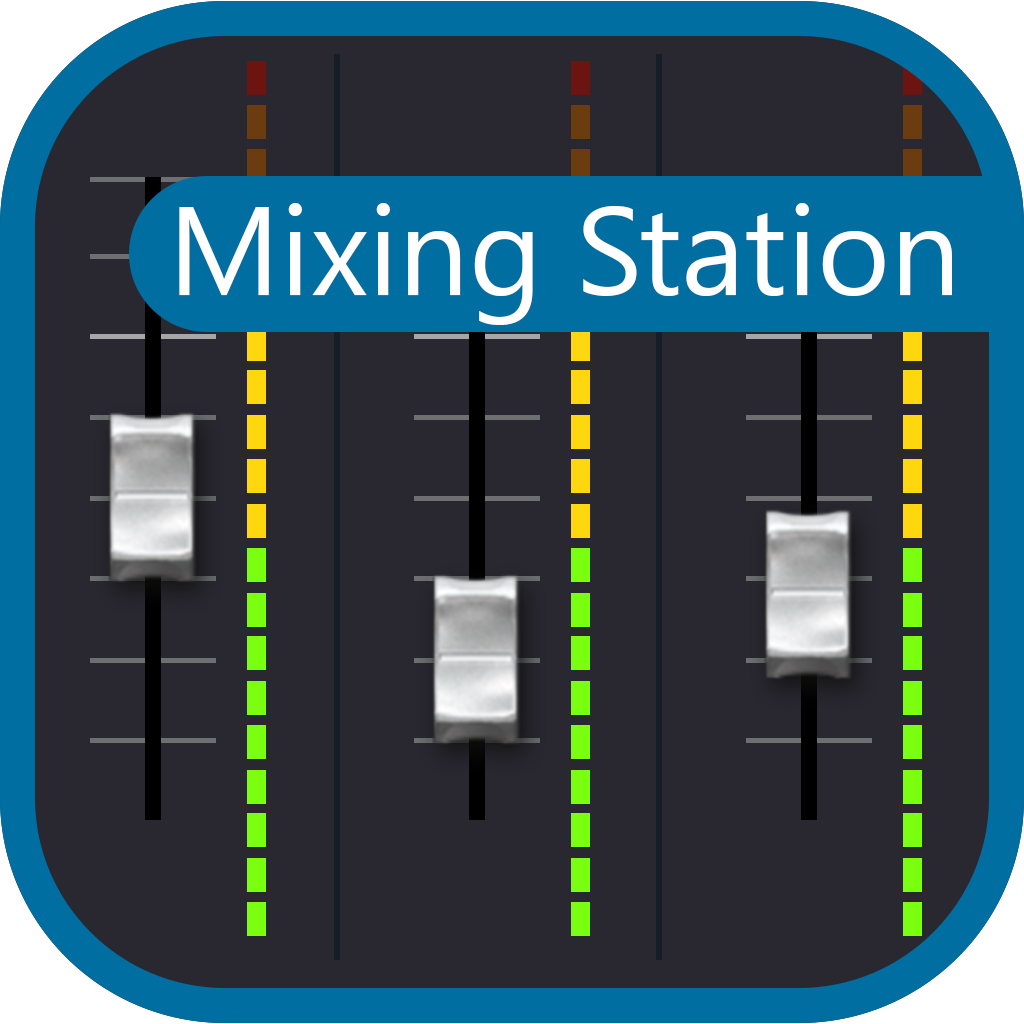 Welcome! This page contains all the documentation for Mixing Station. If you're missing something feel free to contribute to the documentation or contact me at david [at] dev-core.org GuideTo get a good understanding of the app it's recommended to read through the documentation.Greetings, my name is Dana Tucker and I have put this off-line manual together with the hopes that you may find it useful and you can find some time to read through it using your computer, smartphone or tablet. There may be times when you need to refer to this manual but lack access to the www. The links you see in this document will take you to that specific subject or page, just as if you were viewing this manual on line. The same goes for the Table of Contents page. I have added an “External Link” page at the end of this manual. There are return links for every link in this document. They are assigned to page numbers. I have also added a TOC link at the end of each chapter/subject. This is the “First Addition” and is accurate as of July 17, 2023. This file is free of charge and was constructed under the “Fair Use Act” as outlined by the U.S. Copyright Office Fair Use Index for educational purposes. https://www.copyright.gov/fair-use/ Table of ContentsFAQ Versions & Features Platforms PC Android iOS RPi Getting started General UI controls Sends on faders Settings Layers / SoF Channel strip Advanced App-Link IDCAs Channel Links Mix copy Mix presets Re-Gain Custom layouts Midi Actions Auto EQ Feedback detection Beta program APIs WING General XAir Bus password XM32Channel move Bus password X32-Mix lag Samsung & Android 6 Soundcraft Si Vi HiQNet Allen & Heath General Mackie General Known issues Licenses External LinksFAQDoes this app work with my mixer?Probably, take a look at the versions and features page. Will this app support mixer XYZ in the future?Maybe. Adding support for a new mixer is a cost and time-consuming process. Due to lack of documentation for a lot of devices, a lot of time is required to fully understand the protocol used by certain mixers and implement it accordingly.Because of that, either a good emulator or access to the actual hardware is required. License activated too many times, what should I do?Login to your mixing station account and deactivate old, unused devices. See manage activations for more details.I changed devices, how to I restore my license?The license restore process is described on the license page.Note for Android users: If you migrated your license from the old app the only way to import it again is to import it using your Mixing Station account. You won't be able to restore it using the Google Play option.TOCVersions and features  Back to page 5  - Back to page 20 App versionsThe app is available for three different platforms: iOS, Android and PC.Since the app store policies are slightly different, each app has different versions on each platform. Click on the left menu items to open the page for your platform and see further details.LicensingFor licensing information, please refer to the licensing page.Compatible mixersPlease make sure your mixer has the latest compatible firmware.FeaturesThis page lists all the special features in the professional version.* Mixer must have RTA functionality TOCPC  Back to page 6 For pc only one app is distributed. This app can control all mixers and is only available as a "pro" version. You can use all features of the app in the offline mode for free. As soon as you want to connect to a mixer you must buy the app for that mixer model.RequirementsOperating system: Windows 10 (x64) or later, OSX 10.9 or later, Linux (arm64, x64)Screen: Any screen worksTouchscreen: Multitouch is supported on Windows 10/11 - untested on any other OS.Please make sure the app is working in offline mode before purchasing any licenses!Settings locationsAll settings and license files are stored in one folderLicensingAfter purchasing a license, you will receive a download link to a license file. Make sure to keep a backup of your license files in case of data loss! You can import the license into the app via the license page: 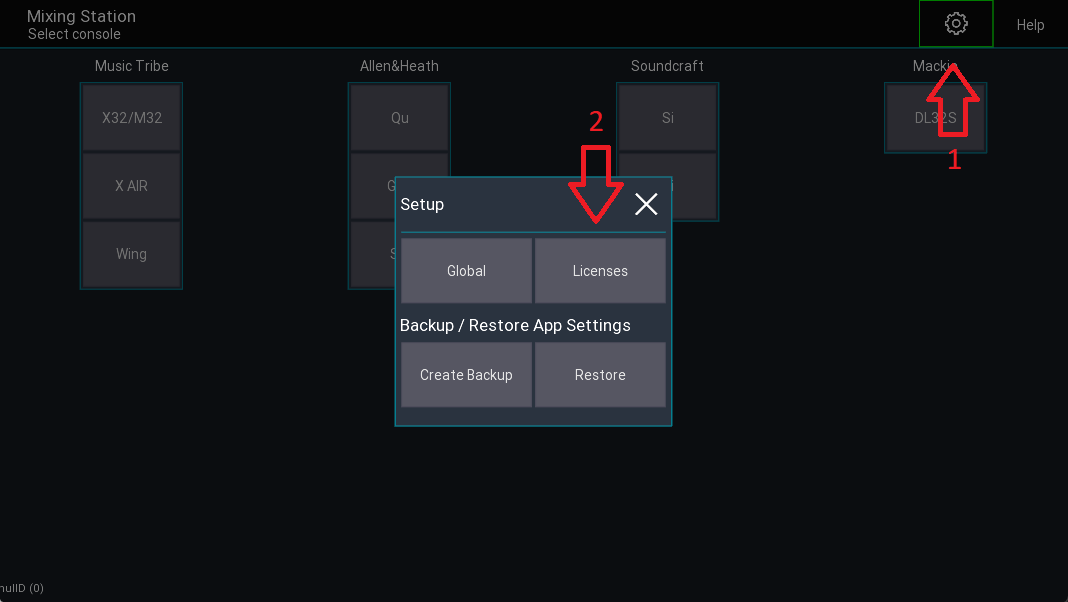 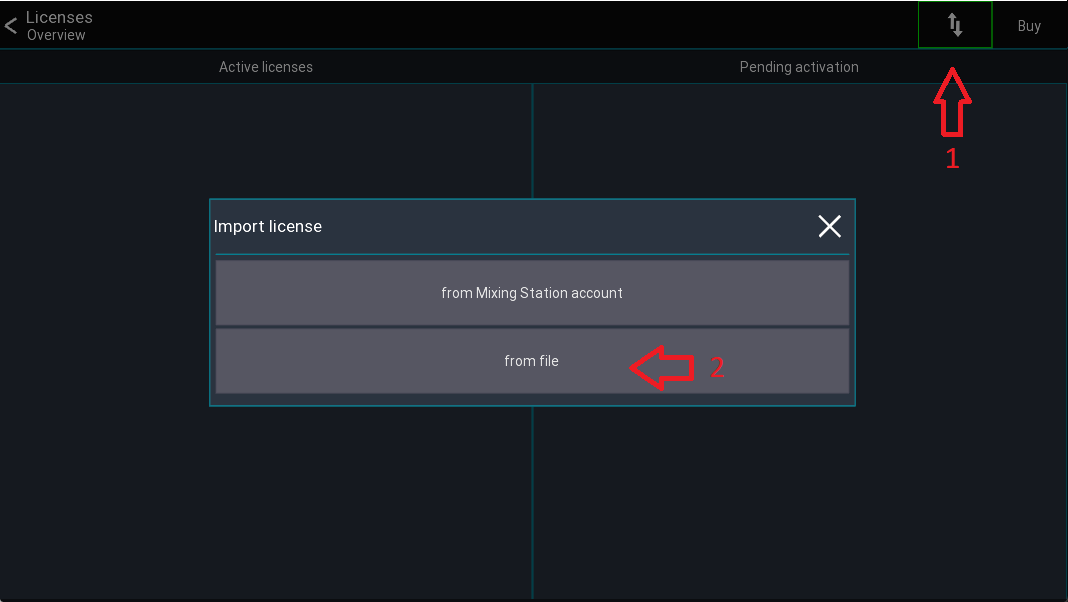 ScalingMixing Station tries to honor the scaling option of the OS. If for whatever reason the UI is too large to too small you can manually adjust the scaling in the global app settings. See settings for more detailsKeyboard shortcutsThis section is work in progress.Program argumentsYou can provide the following additional command-line arguments to Mixing Station.Example mixing-station.exe "-appSeries=X AIR" -ip=192.168.1.1 -mixTarget=-1Mix TargetsAuto connectSince V0.0.8 you can configure Mixing Station to automatically connect to a mixer on startup. See the example above.Known issuesIntel HD Graphics 620, Driver 26.20.100.6859 - please downgrade to 22.20.16.4836TOCAndroid  Back to page 6 For Android, one app is distributed. Depending on the mixer model you can connect without purchasing a pro license. You can use all features of the app in the offline mode for free. As soon as you want to connect to a mixer you must buy the app for that mixer model.RequirementsAndroid >= 4.4Android emulators will work for Midas/Behringer mixers, but not for A&H mixersChromebooks are not supported (but still might work)Settings locationThe app stores all settings in the internal storage of the device.You can access all setting files at Internal/Android/data/org.devcore.mixingstation/files/MixingStationMigrationBack to page 91In the past, Mixing Station was available in multiple versions, one for each supported mixer model. All of these apps have been merged into one. The old apps won't receive any updates in the future.Your existing pro versions will be converted into licenses for the new app. Here is a step-by-step guide:Download the new appMake sure you have installed all the Mixing Station Pro versions that should be migratedStart the new appA list of all your existing pro licenses is displayed. 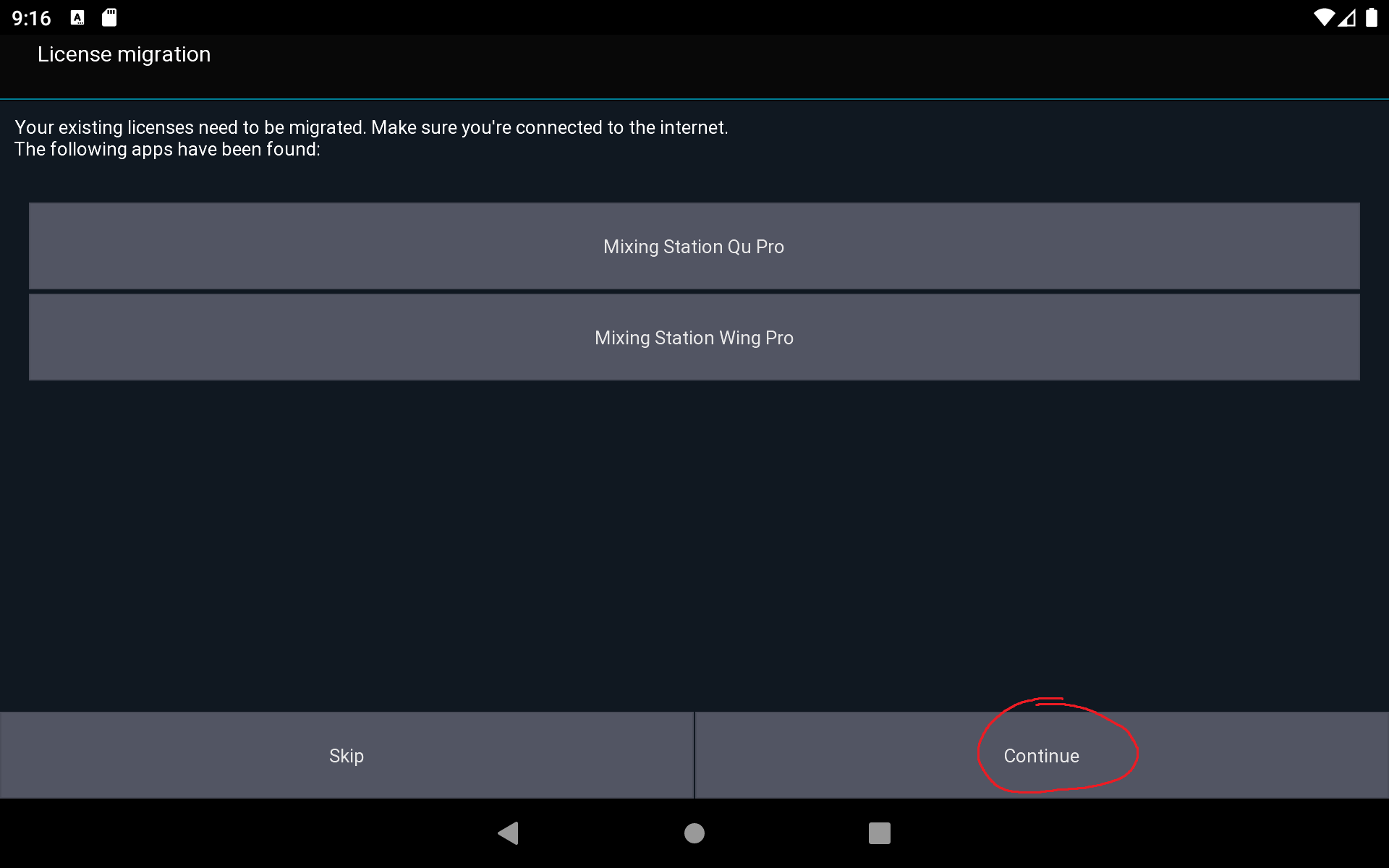 All licenses will be associated with an email address. Select your Google account or enter your email address. 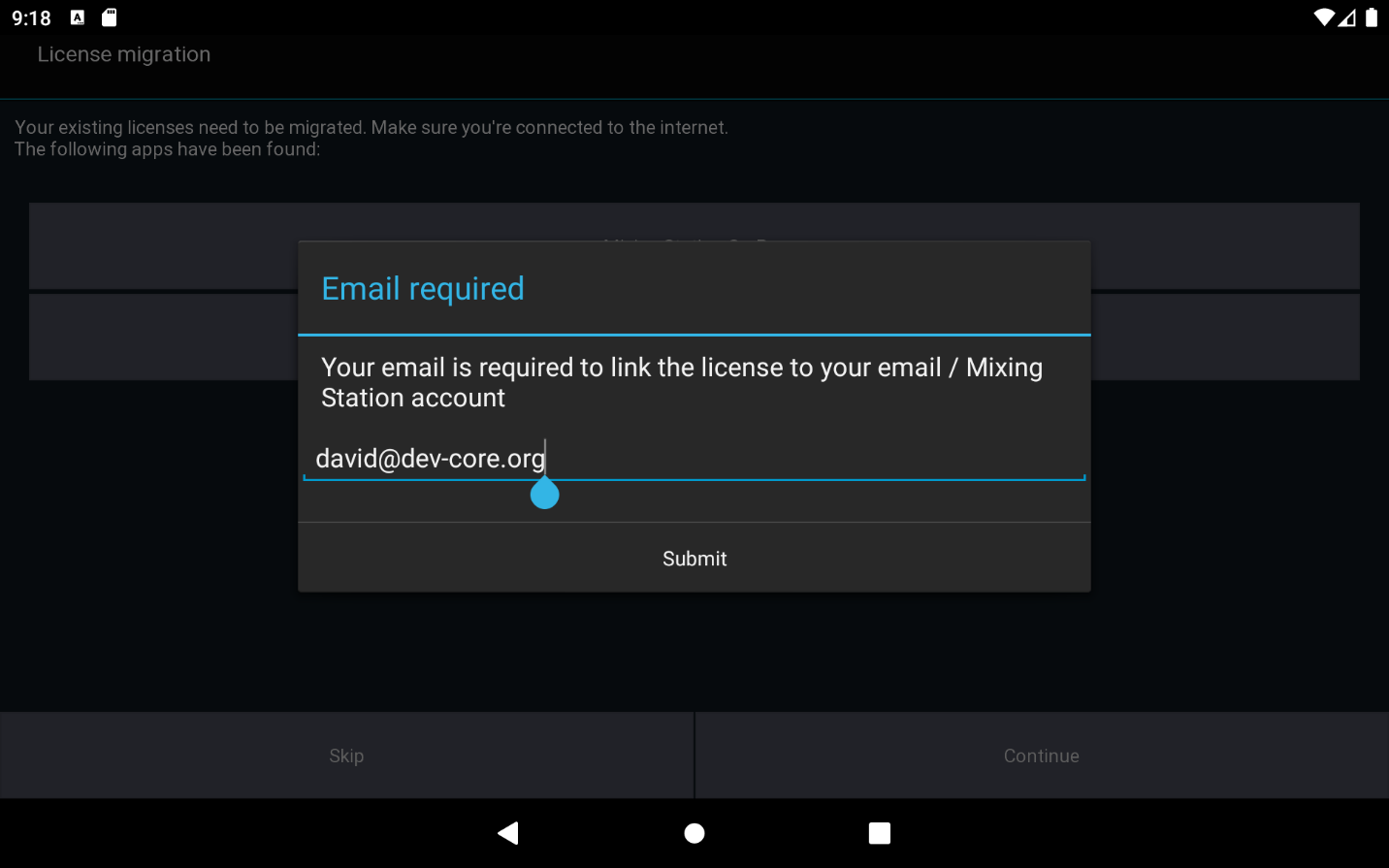 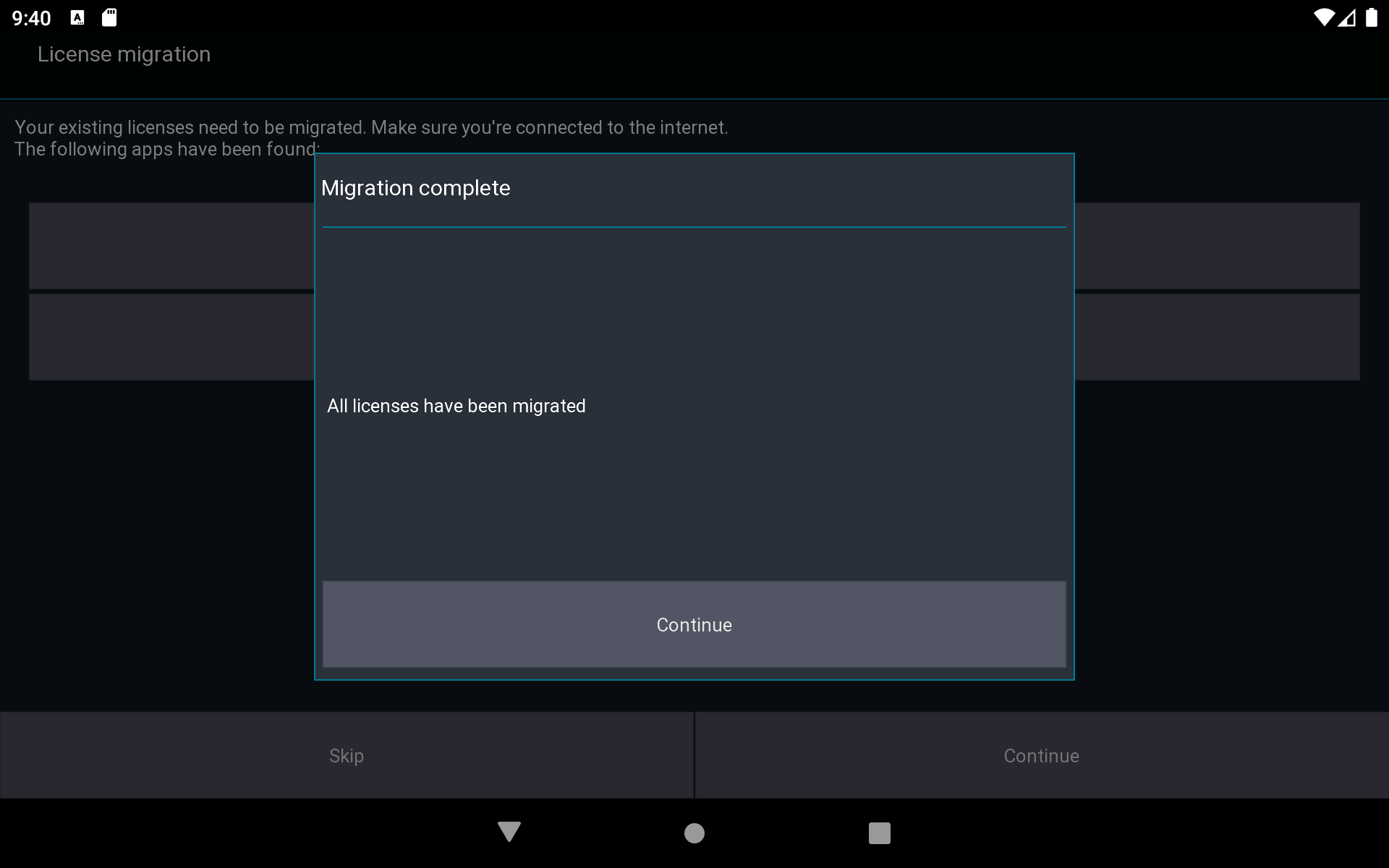 Done! You can now uninstall all other Mixing Station apps from your deviceMultiple devicesIf you have multiple devices, follow the guide above for the first device, then continue here for the other devices:Create a Mixing Station account with the same email address as aboveSelect Skip 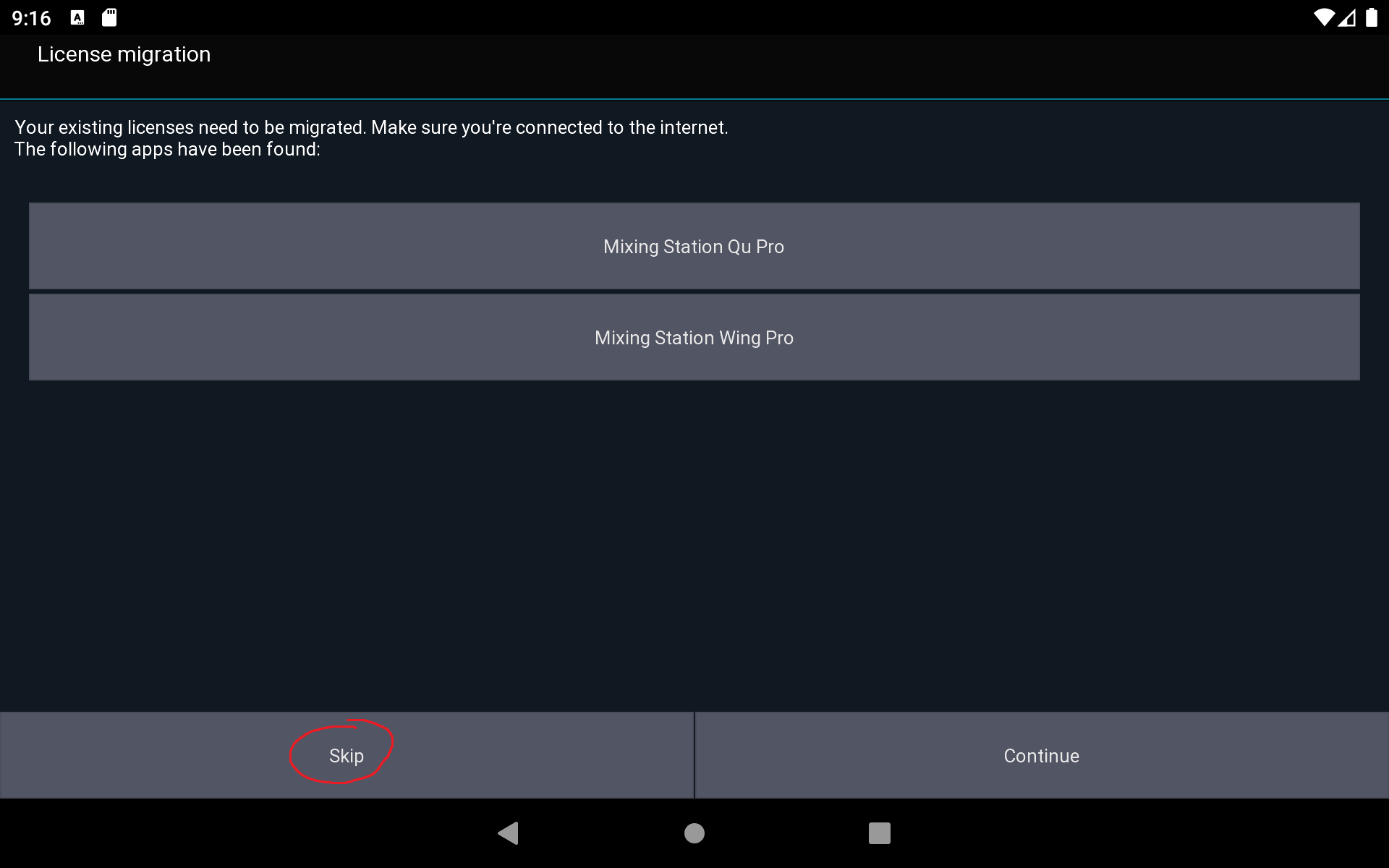 3. Open the license page 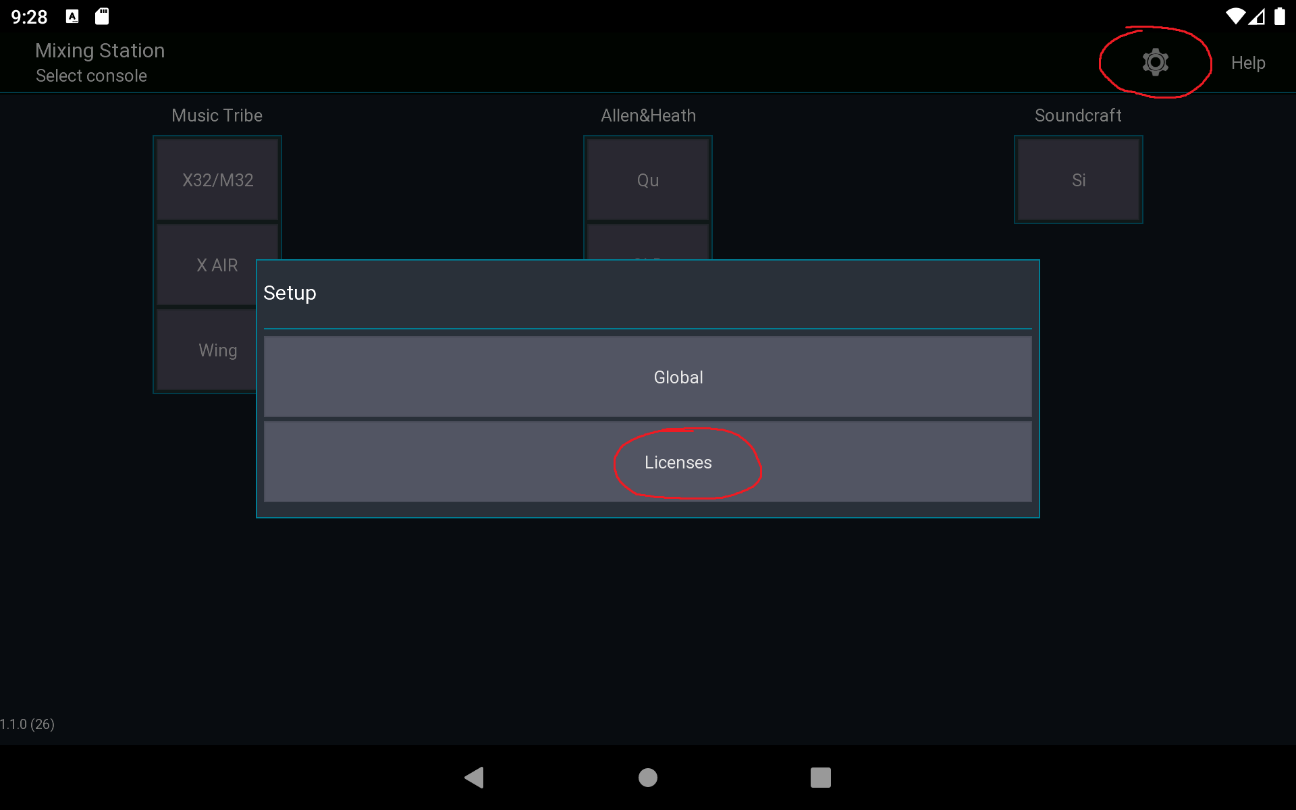 Select Restore purchases 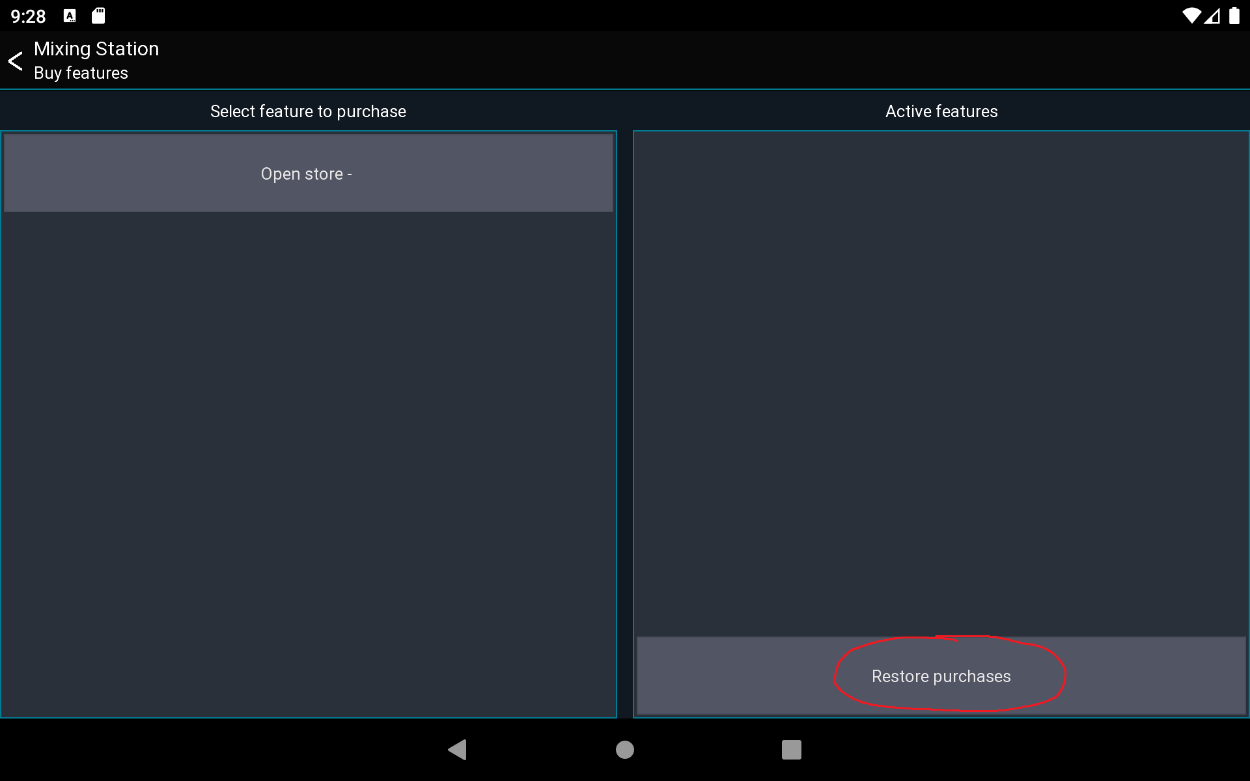 SettingsDue to more restrictive Google Play policies, the app settings can't be migrated automatically. To overcome this issue either export/import your settings using the community feature or copy the files manually to the new location as shown below:From internal storage/MixingStation to Internal/Android/data/org.devcore.mixingstation/files/MixingStationTOCiOS  Back to page 6  For iOS, only one app is distributed. This app can control all mixers and is only available as a "pro" version. You can use all features of the app in the offline mode for free. As soon as you want to connect to a mixer you must buy the app for that mixer model.RequirementsiOS >= 11iPhone, iPadURL SchemeThe URL scheme of the app is mixingstation. This name can be used for other apps such as BandHelper in order to open Mixing Station.TOCRaspberry PIMixing Station can be used on Raspberry PI 4.Requirementsarm64 OS (tested with Ubuntu 21.10, but raspios arm64 should also work)Java 11 or newerInstallationInstall java:   apt install openjdk-11-jre  Download Mixing Station. In this case I'm installing it to ~/ms.   mkdir mscd mswget https://mixingstation.app/backend/api/web/download/update/mixing-station-pc/releaseunzip releaserm release  Start the app java -jar mixing-station-pc.jarTOCGetting startedBack to page 106See features for compatible mixers.Offline modeThe offline mode provides access to nearly all app features without needing to connect to a mixer. However, some features that will not work in offline mode include the following:Channel linkMutegroups / DCA hardmutePresets (if stored on the mixer)Network setupPlease consult the manual of the mixer manufacturer on how to setup your network. Here is a basic sample configuration:For Soundcraft mixers also take a look at the HiQNet guideiOS privacy settingsStarting with iOS 14 you need to explicitly allow the app to communicate with your local network. iOS asks for your permission once you try to connect to a mixer for the first time. You can check the settings in iOS: Settings > Privacy > Local NetworkFirst launchWhen opening the app you'll see the launcher view as shown below.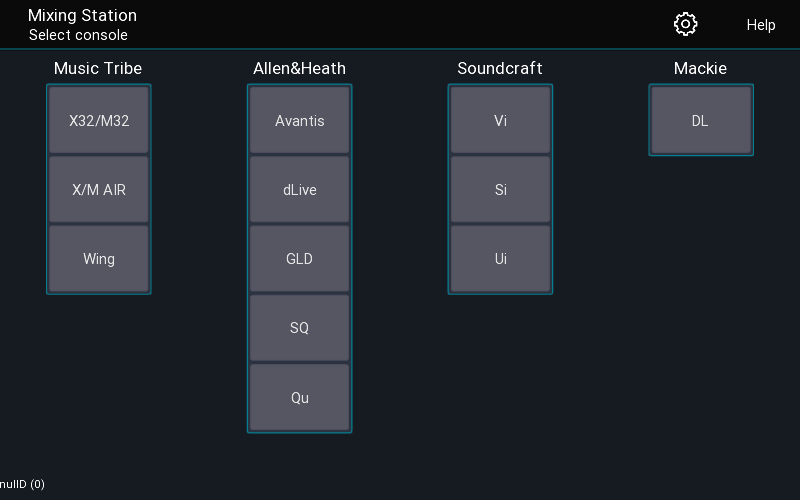 MenuThe top menu gives you access to the global settings as well as this help page.Mixer seriesOnce you've selected the mixer series you want to work with, you'll see the following view.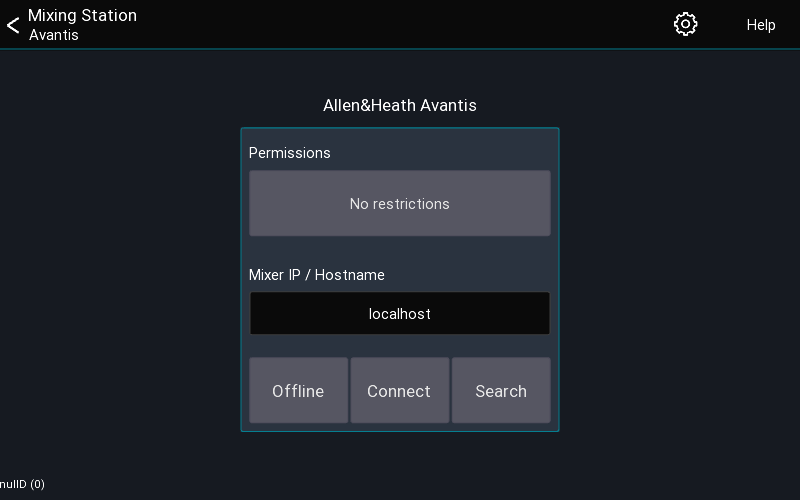 This view allows you to configure where and how you want to connect to the mixer.PermissionsBack to page 31  The permissions button allows you to restrict access to certain mix buses. The user will not be able to change any mix other than the ones selected. This is ideal for personal monitor mixing or dedicated monitor engineers. It is also possible to limit the access to multiple mixes.Mixer IPThis field is used to enter the console IP address or hostname. It's only used in conjunction with Connect button.App versionThe app version is displayed bottom left. TOCUI ControlsThis page describes the most common UI controls and how to use them.Note that if you are using a mouse, right click - in the following instructions - is equivalent to press and hold.ButtonsLong click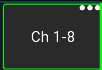 Buttons with an indicator (...) in the top right have a long-click action. You can press and hold or right-click the button.KnobsDefault behaviorDrag to change the valuePress and hold to open a popup for more precise controlDouble tap to reset the value to the defaultThis behavior can be configured in the app settings.DraggingKnob values can be increased by dragging them up or to the right. When dragging to the top right, the values will increase more rapidly. To decrease the value just use the opposite direction as shown in the image below.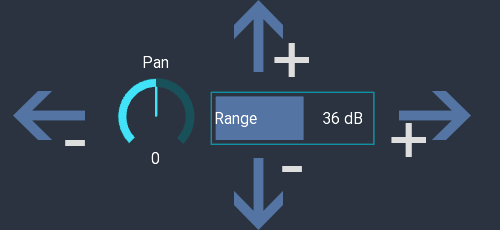 Faders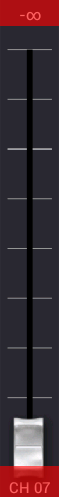 Drag the fader knob to change the value. If fine mode is enabled you can start dragging the fader from any position and the movements will be more precise.Additionally, you can tap the areas highlighted in red above to nudge the fader by 0.25db increments.GEQ: Double tap to reset the valueSlidersThe behavior of the sliders can be configured in the app settings. Default behavior:Double tap to reset the value to the defaultDrag to change the valueSliders are used in some FX views and in the knob popup described above. The white line indicates the default value for this parameter.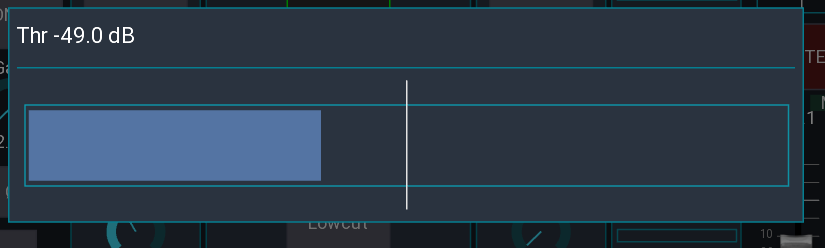 Text input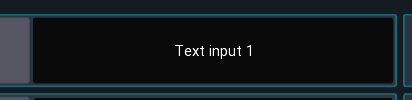 Dark buttons indicate a text input. Some fields may allow multiline text input. In iOS you can use the $ character to indicate a line break.Channel buttonsThe behavior of these button can be configured in app settings. Default behavior is as follows:Tap Open channel detailsPress and hold Open scribble strip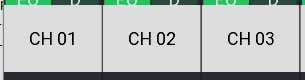 Mixer sidebar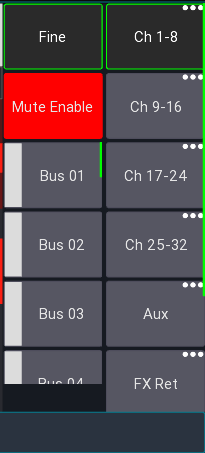 Contains two scrollable bars for layers and access to sends on fadersFine modeWhen enabled faders will be more less sensitive and you can make smaller adjustments.Mute enableEnables/disables every channel mute button in the app.Layer buttonsEach button provides access to a single layerTap Select layerPress and hold Edit this layerPC onlyPress and hold Allows you to open the layer in a separate window.Menu bar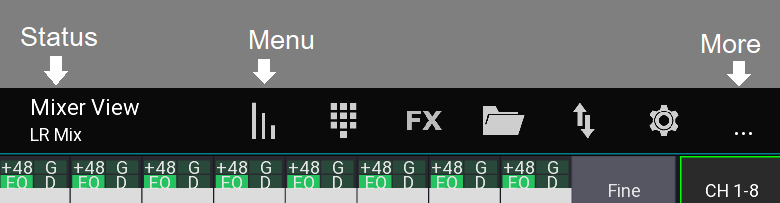 The top menu provides access to other views and options. The exact items depend on the current platform and view.StatusThe current view and additional information are display on the left.Menu itemsThe menu items are shown in a fixed order. If there are too many items, some will be hidden and accessible using the ... item.Quick accessMute groupsYou can always open the mute groups from any view by double tapping with two fingers anywhere on the screen.Clear soloPress and hold the solo button to clear all solo. The button can be enabled in the channel strip via the app settings.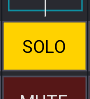 TOCSends on fadersBack to page 7 – Back to page 26 Sends on faders allows you to quickly access all sends to a certain mix. When enabled, all faders will show the level sent to the selected bus instead of the LR mix.It is also possible to show the channel gains on the faders.There are two possible UI modes available:Bus masterThe bus master is the master channel of the currently selected mix. If sends on fader is disabled this will correspond to the LR mix, otherwise to the selected target mix.SoF listThis is the default UI mode. Here each mix is represented by a button. Pressing that button will enable sends on fader mode.SoF list disabledIn this UI mode all mixes are hidden behind a context menu button. If you press this button, you can select the mix. Additionally, you have to press the Snd-Fader button to enable sends on fader.Gain on faders Back to page 7 - At the very end of the sends on fader selection is a Gain item. When selected the fader knobs will turn red and show the current gain of the channel.ConfigurationIt's possible to change the order of the items in the list, as well as remove any unused items, see layer setup for more details.TOCSettingsBack to page 9 – Back to page 93 This page explains how the app stores settings.There are 4 different settings categories as follows: Global, Console Series, App, and User.Global settingsThese settings apply to the whole app. On Android, these settings apply to all app instances.All app UI / UX related configuration (scale, slider sensitivity and behavior, ...)Network interface settingsConsole series settingsThese settings apply to the currently selected mixer series (for example the XM32).Permissions configurationIP address of the mixerApp settingsBack to page 23 – Back to page 25 – Back to page 27 These settings are also global for the entire app and let you change UI/UX related settings, for example the Channel strip. Menu -> Setup (gear icon)User settingsThese settings are saved automatically by default (see Autosave). You can also save them manually.LayerLayoutsMidiTo manually save the settings, open: Menu -> Setup (gear icon) ->  Folder icon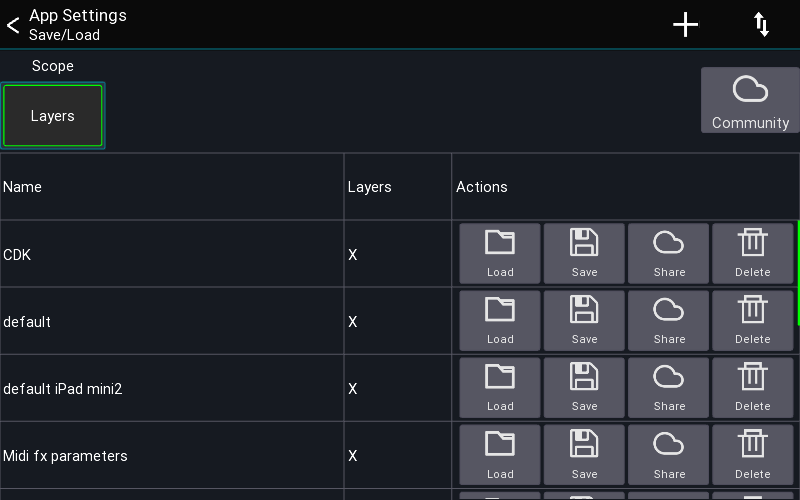 Use the scope buttons to select which settings should be saved or loaded. Press and hold an entry to open a context menu.Backup / RestoreTo backup all settings of the entire app, select the gear icon after starting the app, and select Backup / Restore. You can back up all your data to a local file, or your Mixing Station account.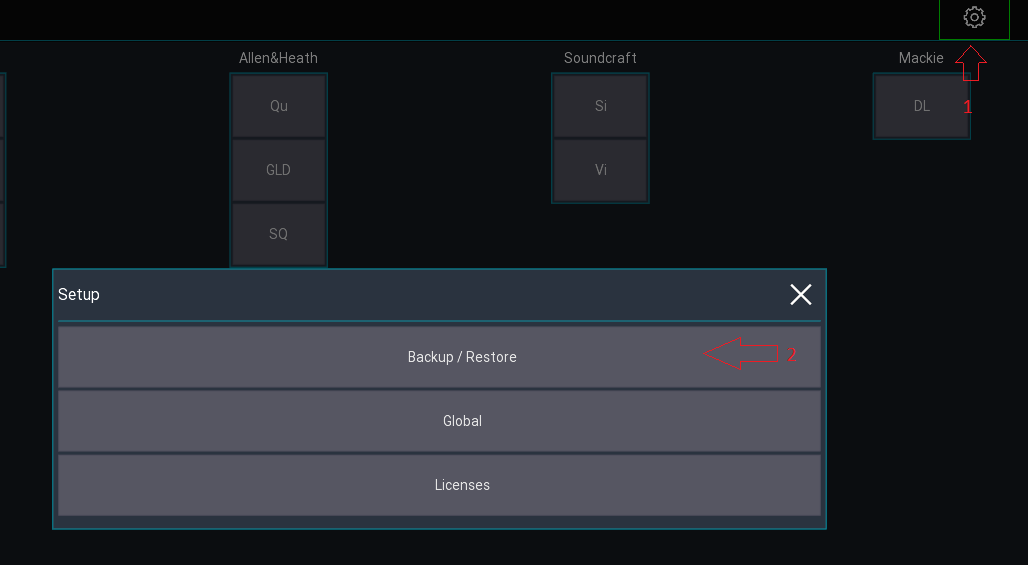 Export / Import settingsThere are two ways to share User settings settings as follows:Via the Community share feature (requires a Mixing Station account)Via the operating systemUsing the Community featureUploadOpen the context menu for a setting entry.Select Upload You might be prompted to log in with your Mixing Station account. If your browser is too old (e.g. iOS 9), you can also open to this url from any other browser: https://mixingstation.app/community/msSettings/stashA browser will open (you might need to log in again) and you can enter additional meta data.Once saved, the setting is stored online and can be accessed from any device using your account. If you enabled public sharing, other users can also download your settings.DownloadPress the Community button in the app to view your settings and all settings you have bookmarked from other users.Share settings via the operating systemOpen the context menu and select OS share.Depending on the platform, multiple share options are available. For importing, you can use the arrow menu button or select the file you want to import in a file explorer and open it with Mixing Station.Global settingsThere are two places for configuring global settings:The Global settings view allows you to change generic settings such as UI scale, scroll behavior or network interfacesThe App settings view allows you to change settings related to the mixing UIGlobal settingsOpen settingsThe app settings can be opened via the menu from the start view (directly after opening the app) Menu -> Gear icon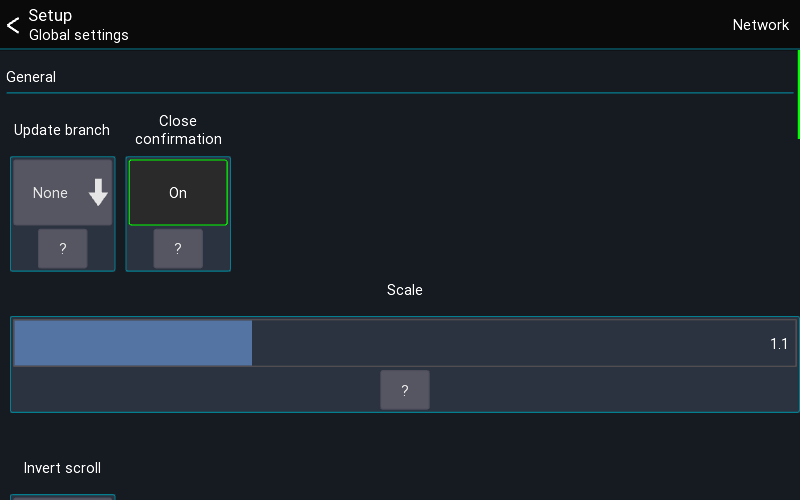 Update branchPC version onlyConfigures which branch to use when checking for updates.ScaleChanges the UI scale of the app.Invert scrollInverts the mouse / touchpad scroll direction.Access bus processingWhen enabled, a user with restricted access to a single bus is allowed to access the processing of that bus.AutostartAutostart allows you to configure which mixer the app should connect to when starting. This is useful for installation purposes where the app should always connect to a mixer without user interaction.APIOnly available on Desktop platform. Enables API access for Mixing Station. Auto reconnectWhen enabled, the app automatically reconnects to the mixer in the case of a connection error.NetworkOn the top right you can access the network interface settings. These settings are for advanced network configurations.User / Session settingsThis page provides access to all session and user settingsOpen settingsThe app settings can be opened via the menu from the mixer view Menu -> Setup -> AppApp tab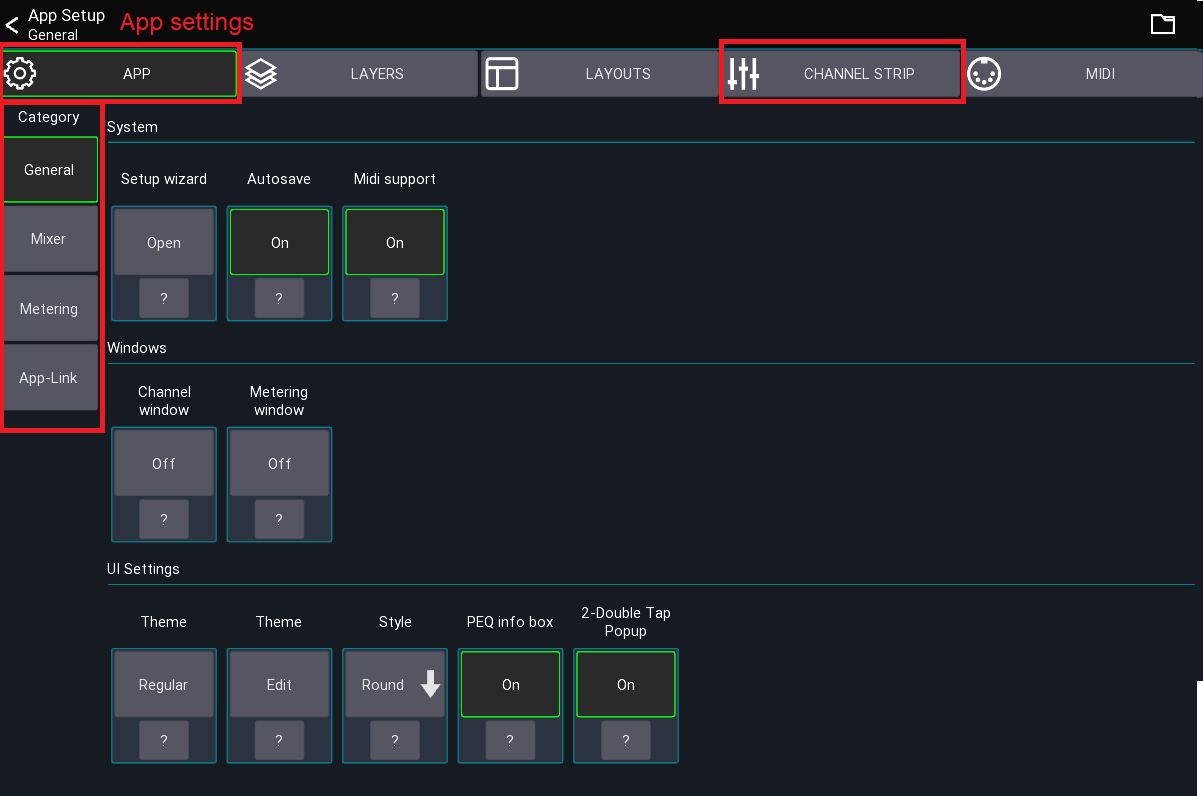 The first tab contains all app settings. The different setting categories are displayed to the left.Press ? for more details. Some special settings are explained here in more detail.The channel strip tab is explained on its dedicated page.Setup wizardRestarts the setup wizard that is shown the first time the app is opened.Orientation lockIf supported by the platform, you can lock the orientation of the device. If not available please use the OS mechanism for locking the screen orientation.AutosaveWhen enabled, this feature automatically saves all User settings under the name "default" when leaving any settings view.USB MidiEnables the USB midi stack. This should only be enabled if you're using this functionality as it consumes more power.WindowsPC onlyThese settings allow you to configure the multi window behavior of the app.Mixer category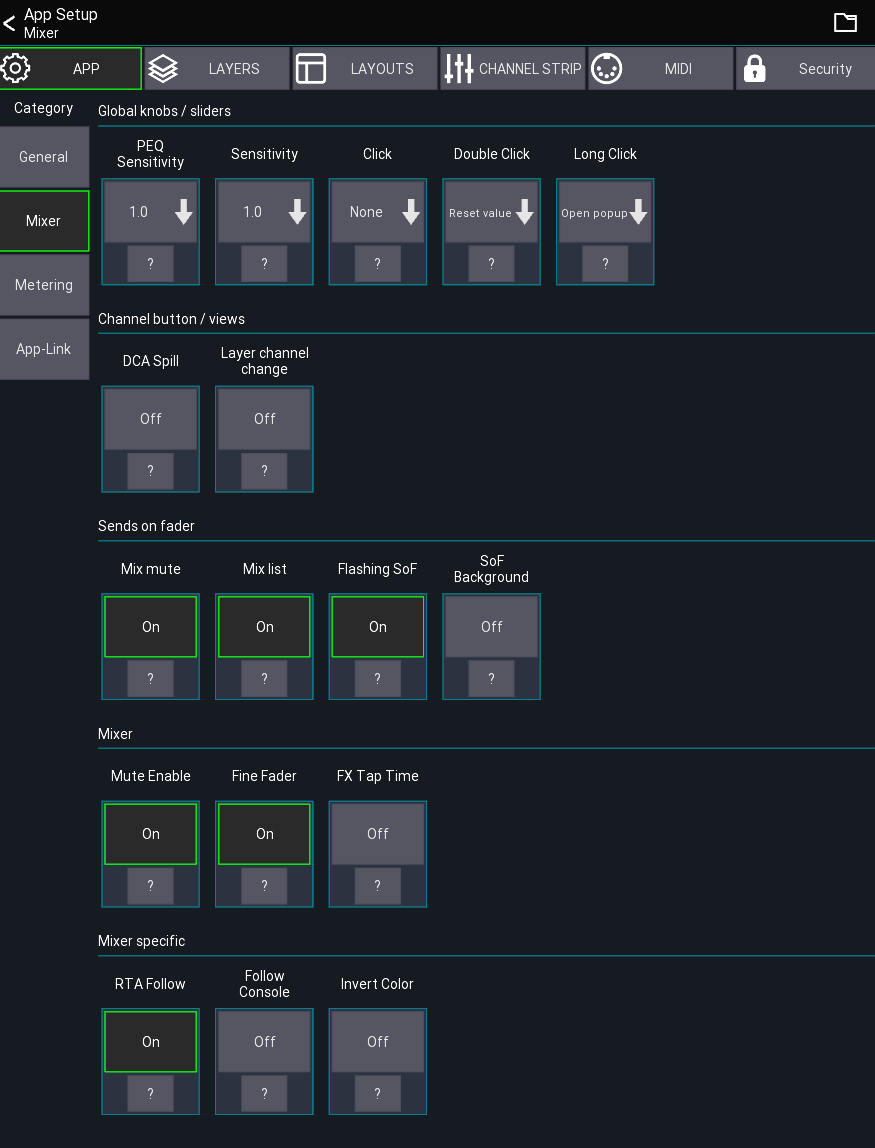 These settings are related to the mixer and channel views.Global knobs / slidersThis section configures how the knobs and sliders behave. The settings apply to all knobs in the app except sliders in a channel strip, which are configured in the Channel Strip tab.DCA SpillBack to page 7 Enables a Midas Pro style popgroup functionality. When tapping on a channel button of a DCA/group, the assigned channels will be shown in the mixer instead of opening the DCA/group. To edit an DCA/IDCA while popgroup mode is enabled, press and hold the channel button.When selecting an IDCA in popgroup mode, the displayed channels do not follow the currently selected sends on fader selection. Instead, the assigned target mix of the IDCA is used.Layer channel changeWhen enabled, the <- and -> buttons in the channel view follow the current layer instead of the default channel order.ExampleWith the option enabled, suppose your current layer configuration is as follows: Band    Ch 1    Ch 2    Ch 3    Ch 5Vocal    Ch 11    Ch 13    Ch 14If you open Ch 5 and press ->, will move to Ch 11 instead of Ch 6. FX PopupWhen enabled, shows tap delay buttons in the mutegroup popup.SoF listWhen enabled, shows a "sends on fader" list instead of the dropdown menu.RTA FollowWhen enabled, the app will always change the RTA source to the currently open channel. Depending on the mixer this means that the app will change the PAFL selection.Metering category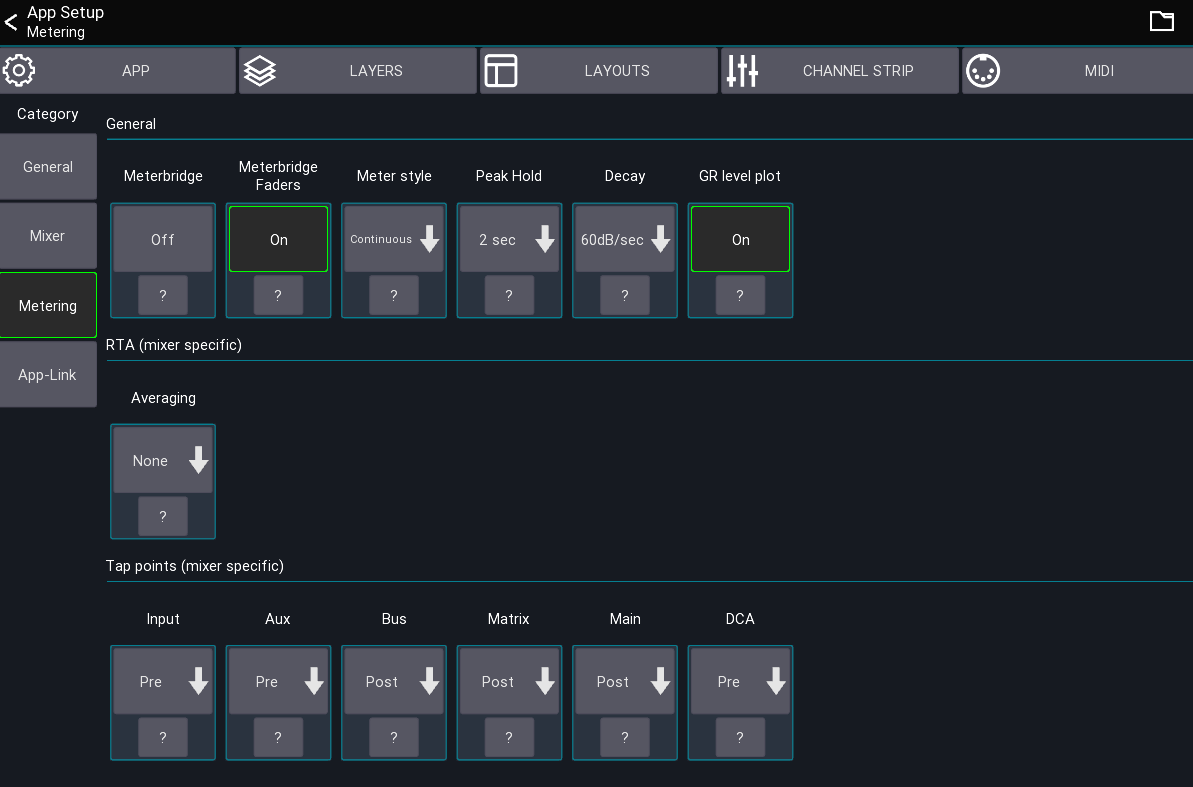 This section is used to configure signal metering and RTA.MeterbridgeShows a meterbridge on top of the mixer. The number of meters per group follows your visible channels layer configuration.Peak holdDefines how long the peak indicator should be shown before resetting.DecayDefines how fast the meter should decay (fall down).GR level plotEnables a history plot of the dynamics input and gain reduction signal. 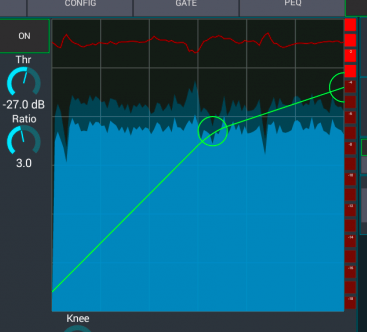 Tap pointsDepending on the mixer you can change the signal tap points that should be used for the meters. If your mixer doesn't support this feature, it will not be shown in the app.App-Link categorySee app-linkUser / Session settingsThis page provides access to all session and user settings.Open settingsThe app settings can be opened via the menu from the mixer view Menu -> Setup -> App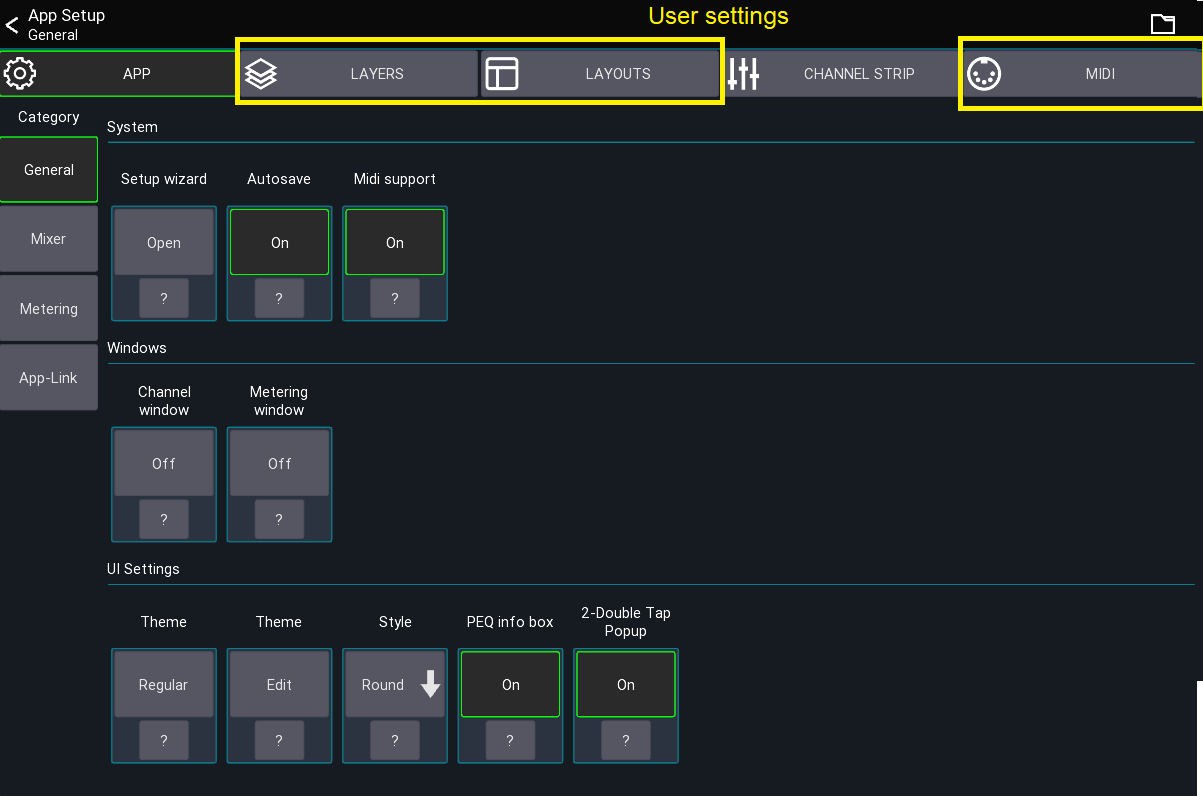 The user settings are described on the following pages:LayersLayoutsMidiTOCLayers / SoFBack to page 7 – Back to page 30 – Back to page 32 – Back to page 43This page describes the Layer and Sends on Fader configuration.What is a layer?A layer defines what channels should be shown in the mixer. You can create an unlimited number of layers and each layer can contain up to 32 channels.Layer settingsThis view lets you configure all layers as well as change the sends on fader configuration.Open from the mixer view: Menu -> Setup (gear icon) -> Layers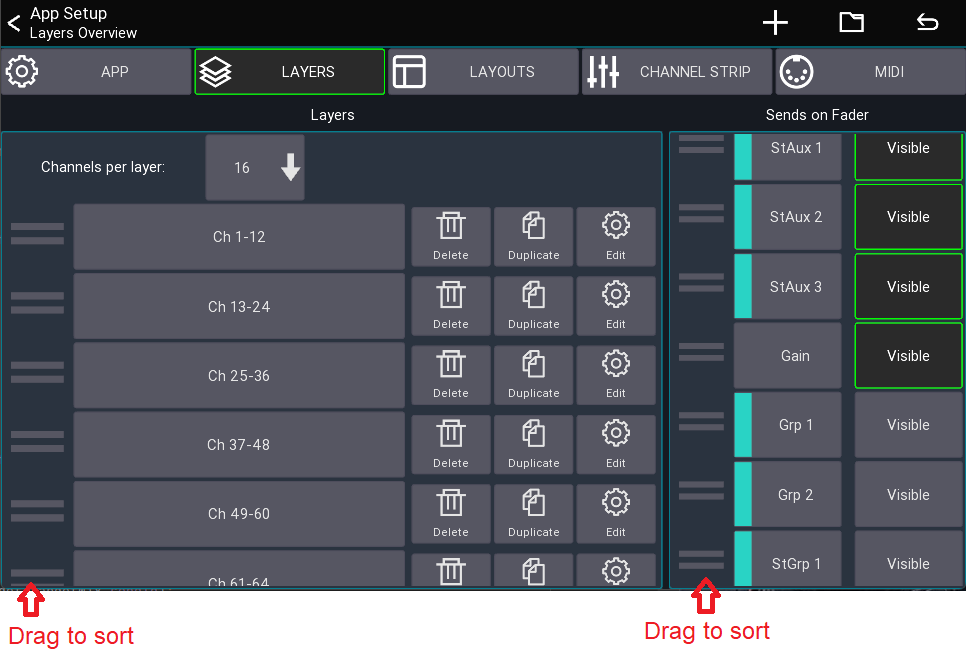 Channels per layerSelects the number of channels that should be shown in the mixer. This also defines the width of the channel strip shown in the mixer. The more channels you show, the smaller each channel becomes.When you change this number, the app can automatically resize each layer to contain the selected number of channels. It will automatically take different channel types into account so you always end up with a logical layer setup.AutoIf you select Auto instead of a number, the app will always show all channels assigned to a layer. If required the channel strips will be resized so they fit on the screen.Layer listThe list in the bottom of the screenshot shows all layers.Drag left bars Reorder the layer itemPress and hold item Opens a context menu for editing / deletingAdd new layerPress the + menu item to append a new layer to the bottom of the list.ResetPress the back arrow in the top right to reset all layers according to the current Channels per layer setting.Editing a layerPress and hold a layer button from the mixer view or select Edit from the context menu to edit a layer.The Layer Setup view displays all assigned channels at the bottom. You can drag them to change the order of the channels. Use the menu's + button to add IDCAs or blank items.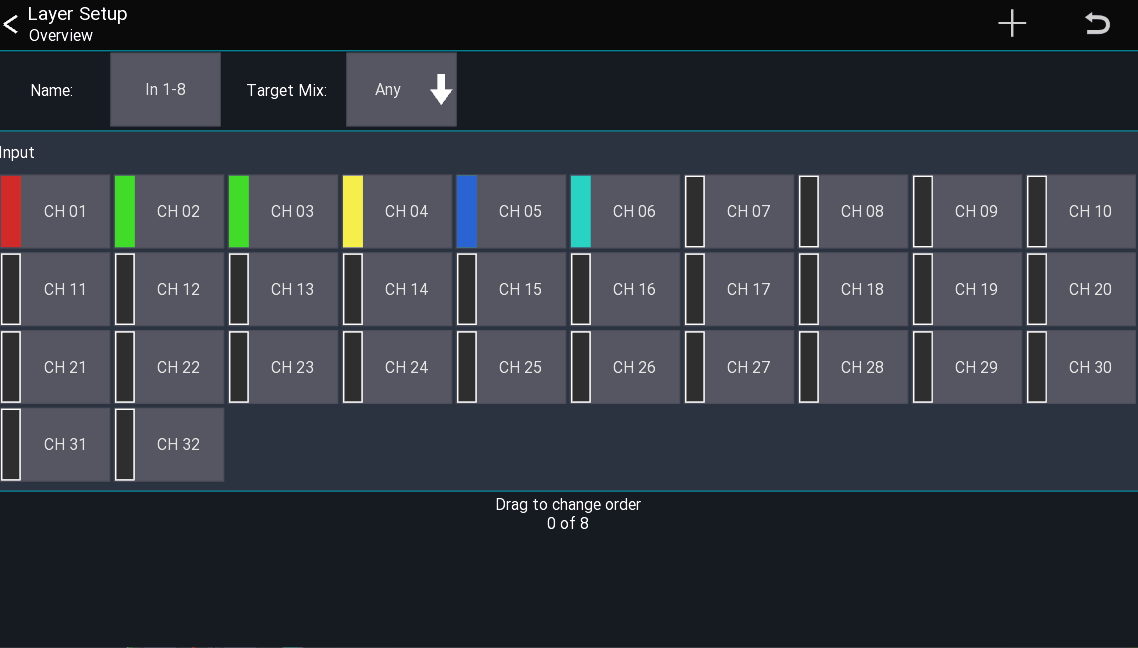 Target MixThe Target Mix option allows you to select which mix of a channel you want to add to the layer.This is useful if you want, for example, to be able to change an FX send for your main vocals without using sends on faders.By default, the Any option is selected. Any causes the channel to follow the currently selected sends on fader mix (default app behavior). Any other selection causes all channels added in that mode to be fixed to the selected mix.In the following example I'm adding 3x Ch 1 but with different target mixes. As you can see in the mixer view, each fader now controls the send level to the selected mix.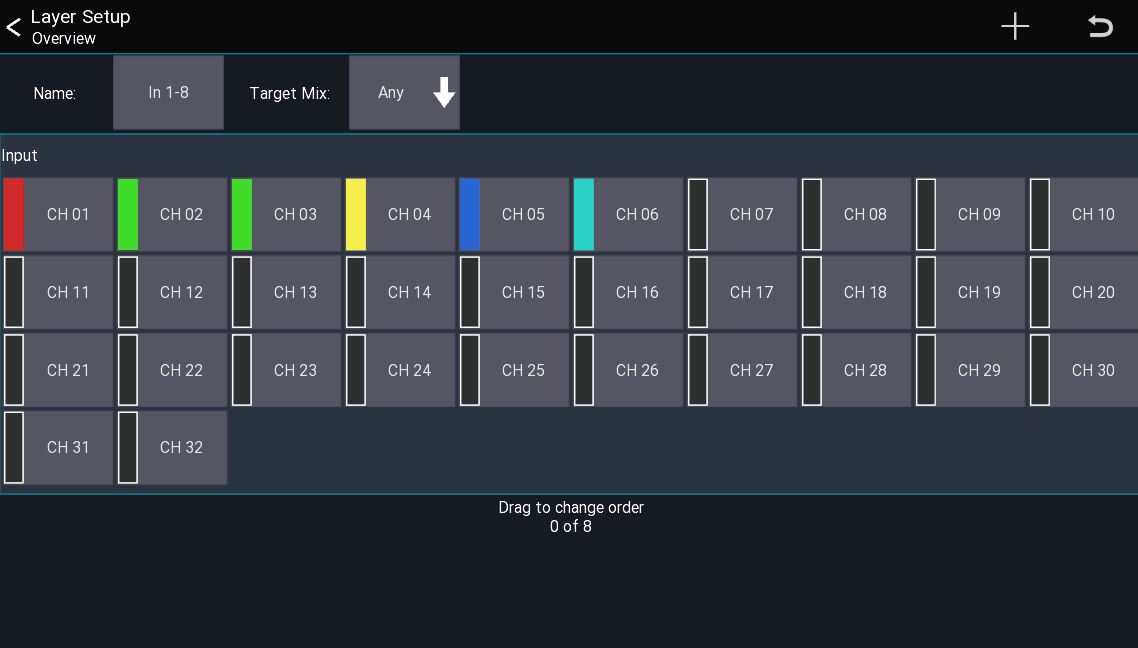 Sends on FaderOn the right side you can select which mixes should be shown in the sends on fader list of the app. It is also possible to change the order of the items.You can reset the configuration to the default using the top menu.TOCChannel Strip Settings Back to page 7 – Back to page 31 – Back to page 37 - Back to page 69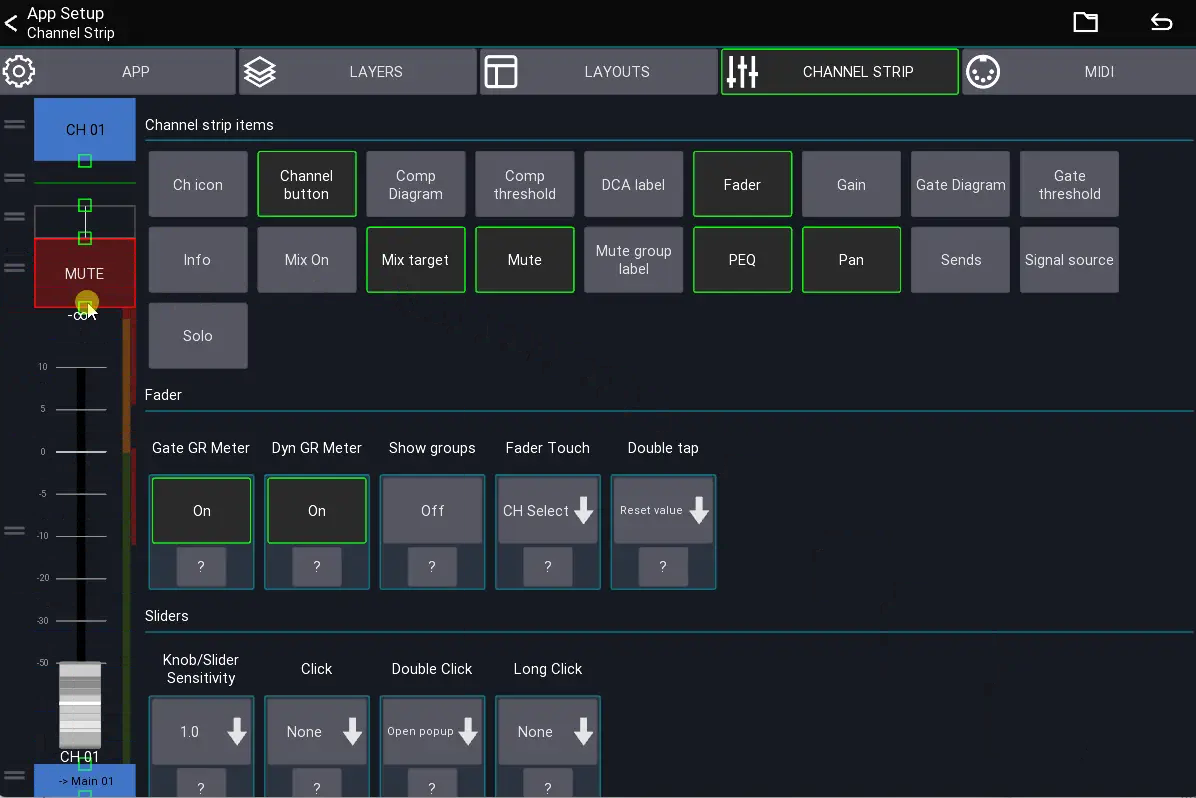 These settings are related to the channel strips in the mixer and belong to the user settings (i.e., they apply to all mixers).For more advanced configuration options take a look at the custom layouts page. Channel strip itemsOn the left side of the view, you can change the size and position of the channel strip UI elements. Drag directly on an item to resize it. Drag on the left side of an item to change its position.FaderThis section configures the fader.Show groups: When enabled, all assigned DCA and Mutegroups will be shown on the right of the fader.Fader touch: Defines what should happen if the fader is touched.Double tap: Defines what should happen if the fader is double tapped.SlidersThis section configures all sliders inside a channel strip (i.e., in the mixer and any other channel strip). You can configure the sensitivity of the sliders, and what should happen if they get clicked.BehaviourThis section configures the behavior of the channel strip.Highlight channel: If enabled, the currently selected channel is highlighted.Fine fader ratio: Changes the sensitivity of the fader when fine mode (Bad Link) is enabled.Channel click: Changes the behavior when taping a channel button.Channel long click: Changes the behavior when long pressing a channel button.Sends click: Defines what happens when a sends slider inside the channel strip is clicked.Sends readonly: If enabled, the sends sliders inside the channel strip are read-only (to prevent accidental changes).TOCApp-LinkBack to page 7 – Back to page 42 This feature allows you to use multiple devices for mixing and synchronize app parameters.You could for example use two tablets where one shows the channel details and the other the mixer. App-Link can synchronize the currently selected channel between those devices.For App-Link to work, both devices need to be in the same subnet and broadcast needs to be allowed between devices.UsageGo to app settingsSelect App-LinkEnable the feature on all devices you want to use this feature withThe table at the bottom shows all other Mixing Station instances which are also using App-LinkSettings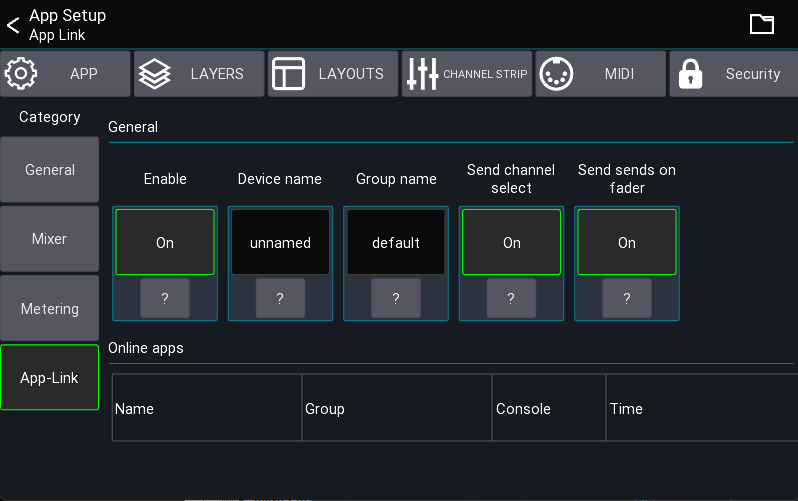 EnableEnables the feature.Device NameThe Device Name indicates the name of the current device. It's used for easier identification.Group NameYou usually don't need to change this.All devices having the same group name communicate with one another. If several groups of users want to use the App-Link feature independently on the same network, change the group name as required.Channel selectIf enabled, the app sends the currently selected channel to other apps in the same group.Custom Layouts / Open view actionThe Open View action can also use App-Link to open the view on another device. To use this feature, enable Open via App-Link.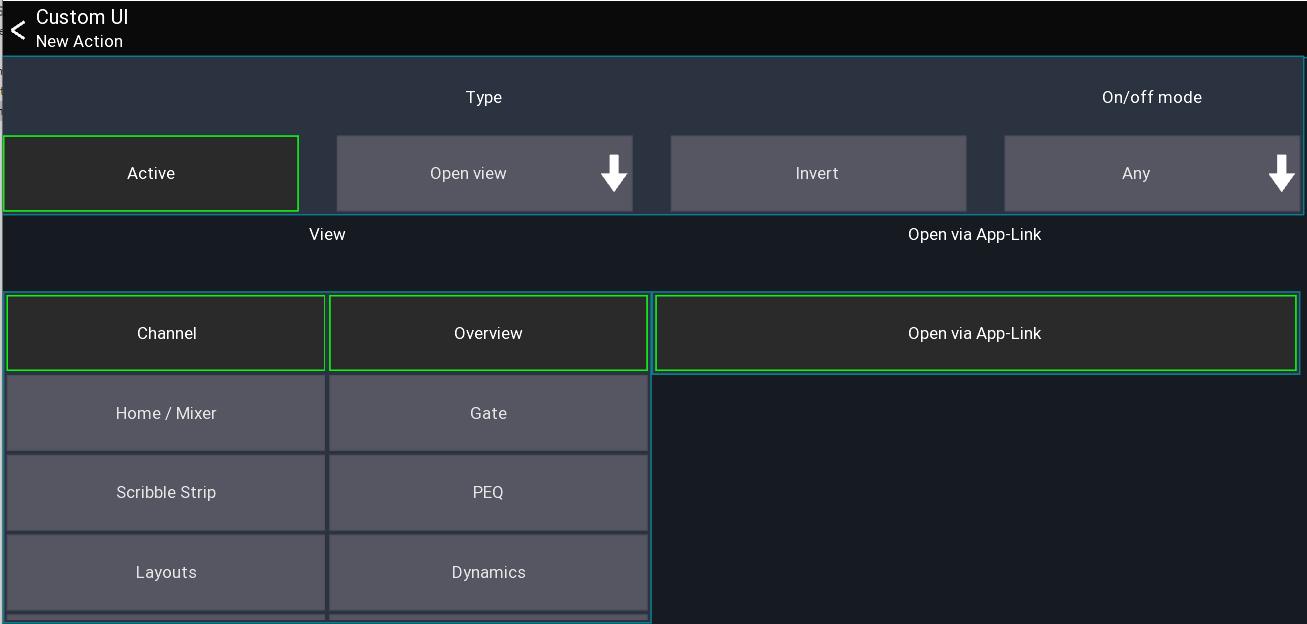 TOCUnlimited DCAsBack to page 45Mixing Station can create an unlimited number of DCAs, called "IDCA" channels.It is also possible to create an IDCA which changes the send level of multiple channels instead of the LR mix.New IDCATo add a new IDCA to a layer, open the Layer Setup view. Press the + symbol in the menu and select IDCA to open the IDCA Setup view as shown below.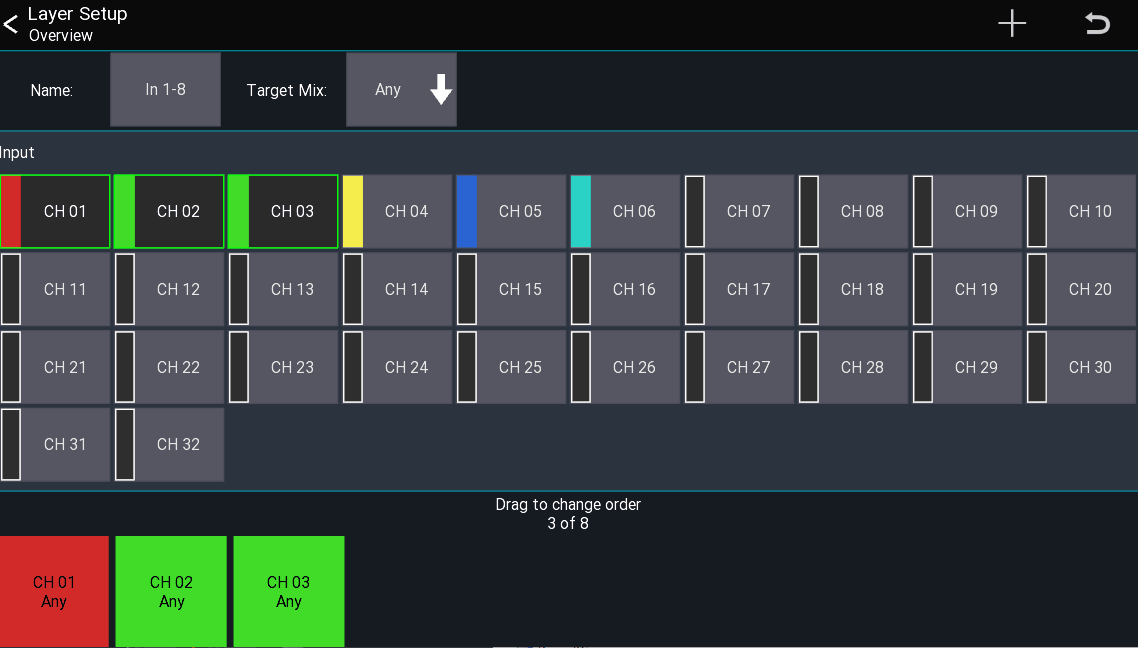 IDCA SetupThis view allows you to assign channels to an IDCA. Select the mix you want the IDCA to control by pressing the button on the right side of the Target Mix label. By default, Main LR is selected. Now you can select the channels you want the IDCA to control.How it worksThe IDCA stores the ratios of the levels of the assigned channels. When a channel level is changed, the ratio is recalculated. By changing the IDCA fader, all assigned channel levels will be adjusted according to the stored ratios.The red line behind the fader knob of an IDCA shows the minimum/maximum levels of the assigned channels.TOCChannel Links and Quick Gangs (Back)Back to page 7 - Channel Links allows you to link together the values of multiple channels. Quick-Gangs allows you to edit multiple channels relative to one another.The following video provides a brief demonstration of the two features: You can watch this video by following this link. https://youtu.be/dLx8Jjchq7sWarning Using channel links on multiple Mixing Station instances at the same time may cause issues! It is recommended to use this feature on one instance only.Channel LinksOpen main menu -> Channel Links to open the Channel Links view.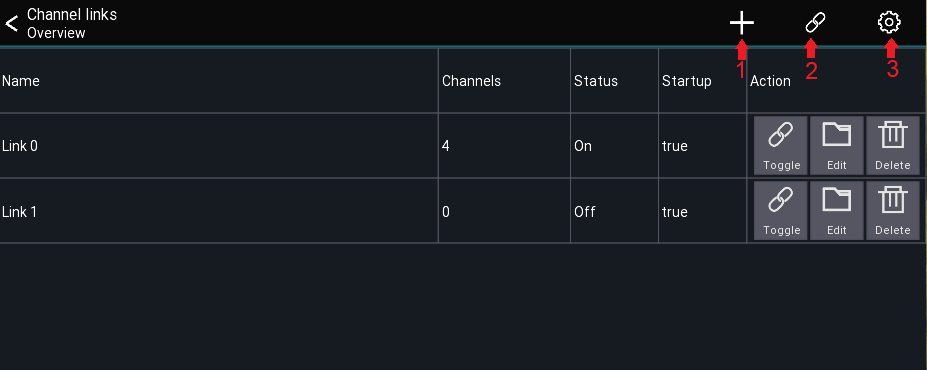 Menu ItemsAdds a new link groupEnables/Disables all link groupsOpens the settings dialogLink table descriptionThe link table columns are described below:All channel links are stored automatically for the current mixer model. When connecting to a mixer, all links are disabled by default. This can be changed in the settings.Creating linksPress the + icon to add a new link groupSelect the channels you want to linkPress the Scope button to adjust which parameters to linkSettingsThe Apply after connect setting determines if the links marked with Startup: true should be enabled automatically after connecting to a mixer.Quick-Gang Back to page 7 - This feature allows you to quickly edit multiple channels at the same time. The difference between quick-gang and channel links is that quick-gang links all parameters relative to each other.An example use case would be to adjust the gain of all drum channels by a certain amount - for example when the drummer suddenly plays louder than during soundcheck.You can access this feature via the chain icon in the top menu of any channel view as shown below.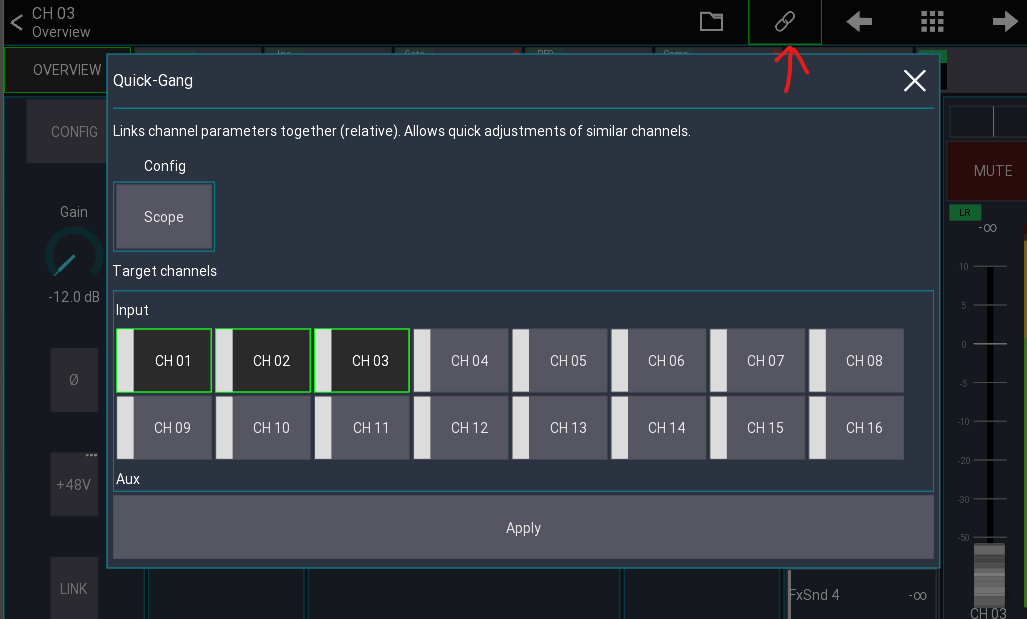 Simply select the channels you want to gang together and hit Apply. A green icon indicates an active gang: 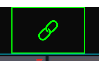 Press the icon again to disable the gang.Mix copyBack to page 7 The mix copy feature lets you copy a mix to another mix. This is useful when you want to use the LR mix as a starting point for an in-ear mix or if you simply want to copy a monitor mix to another monitor mix.UsageSelect channel -> SENDS -> Menu -> Mix Copy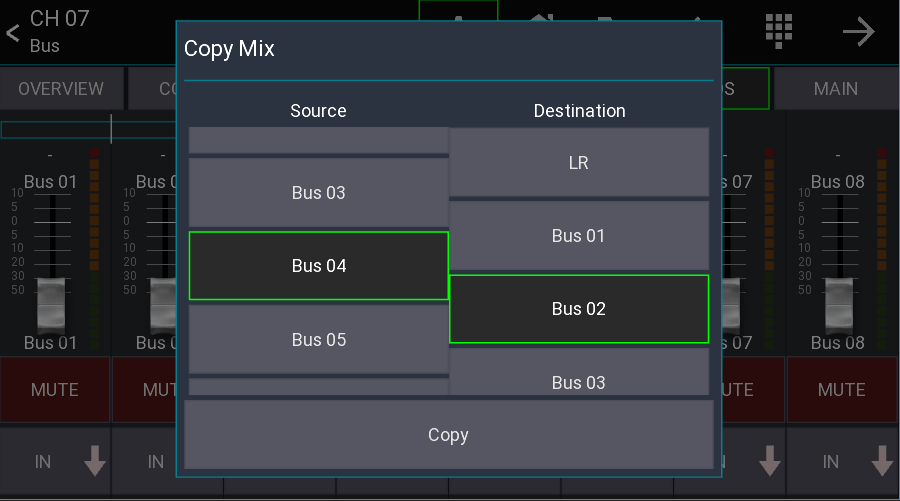 To use the mix copy feature, open any channel and select "SENDS". Then press the gear icon in the top menu bar and select "Mix Copy".On the Source side select the mix that you want to copy. On the Destination side select the mix where the data should be pasted. Press the Copy button to start the copy process.The target mix will be muted. This is a safety feature to avoid feedback or a sudden increase in volume. Don't forget to unmute the target mix!TOCMix Presets Back to page 7 – Mix presets allow you to store your monitor mix on your device and recall it later.A common use case for this would be a band with changing members. Each member can recall their personal monitor mix without having to deal with mixer scenes, cues or other stuff.The presets are mixer independent, allowing you to recall your mix even on other locations.UsageStart app in restricted access modeMenu -> Folder icon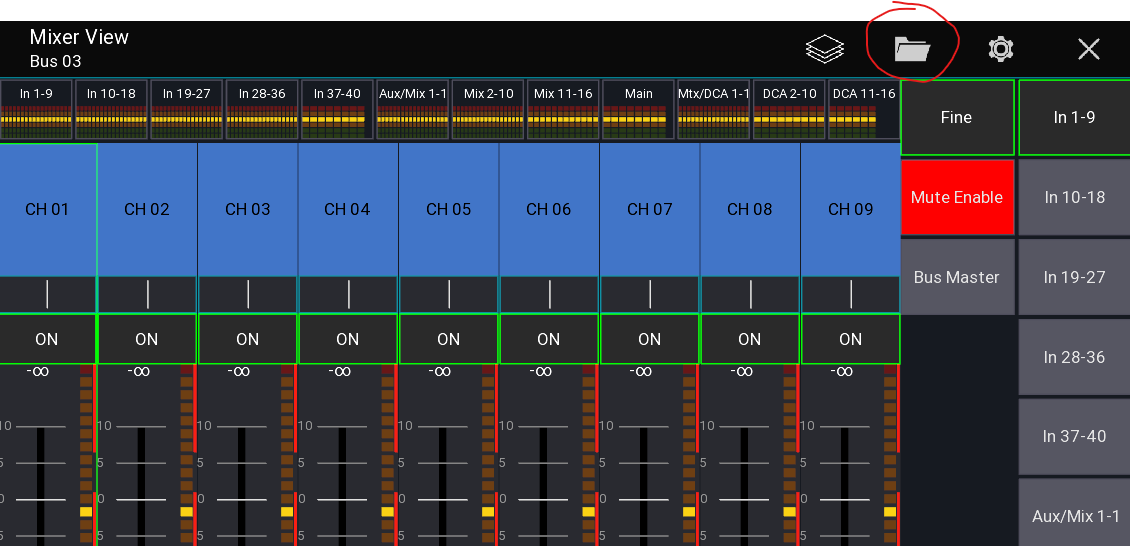 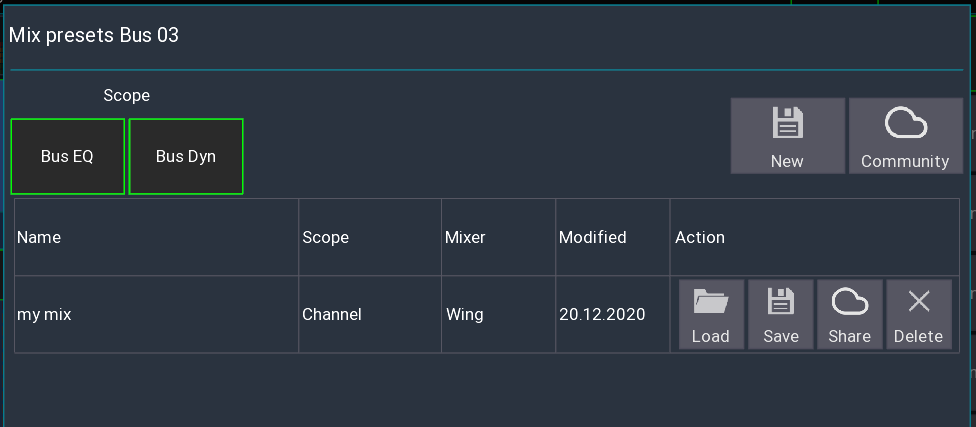 ScopeThe scope selects which additional settings you want to load. If you have access to your bus channel you can also load the global EQ and dynamic settings.CommunityYou can upload your presets to your ms-account and load them from any other device.TOCRe-GainBack to page 7 – This feature allows you to change the gain/trim of a channel without affecting the monitor sends / gate / dynamics.A typical use case would be if an input is louder than during soundcheck and you need to adjust the gain but keep the monitor sound stable.UsageOpen the config page of the relevant channelPress and hold the gain knob (or right-click)Enable "Re Gain" from the top menuAdjust the gain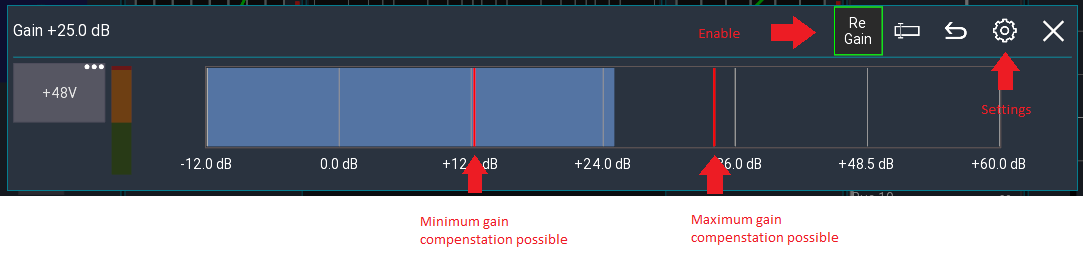 AdjustmentGate and dynamics thresholds will be increased / decreased with the gain value. Sends / Faders will be adjusted in the inverted direction.Example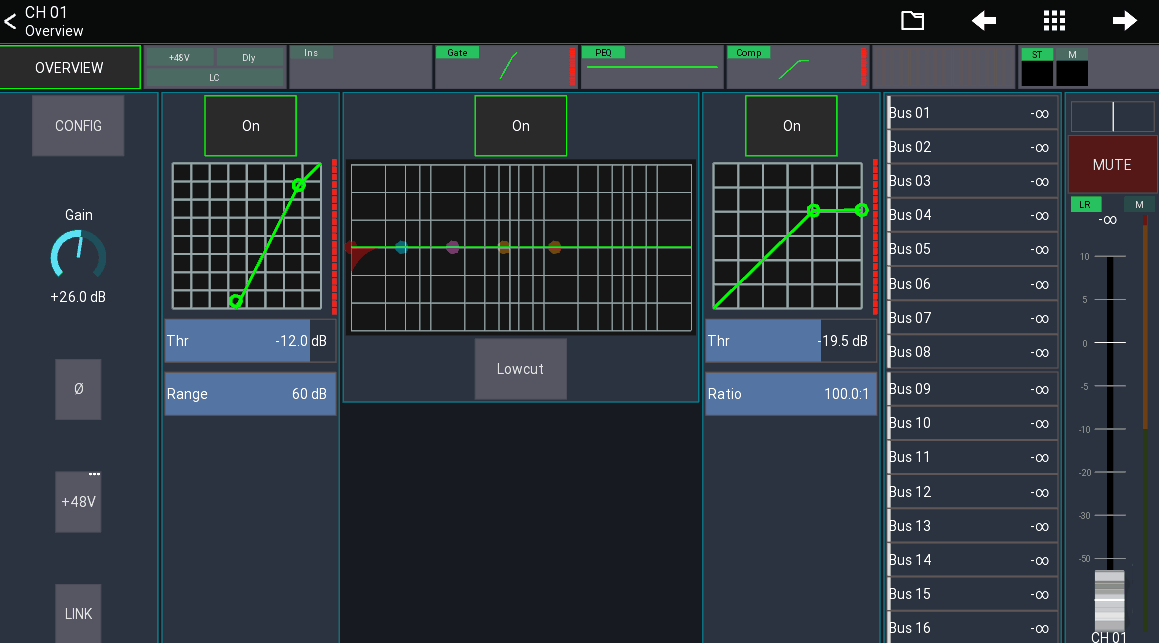 TOCCustom layoutBack to page 7 – Back to page 32 – Back to page 43This feature allows you to fully customize the mixer view to match your workflow and create new views for many different purposes (e.g. fixed installations).This view shows you all layouts currently loaded from your settings.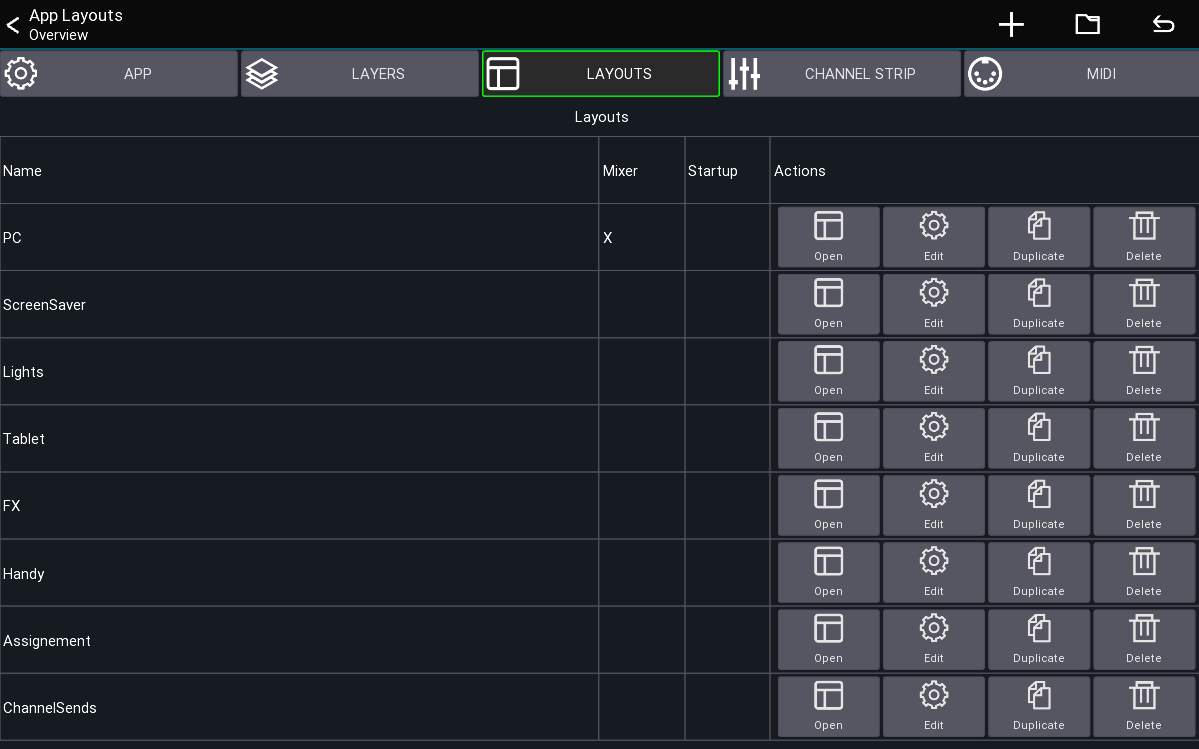 BehaviorsA layout can be configured to have different behaviors, which are also indicated in the Mixer and Startup column above.Override mixer layout: A layout with this flag will replace the default mixer layout of the app.Open on start: The layout will be opened directly after connecting to your mixer. You'll be able to press the back button to return to the mixer view.Default: The layout must be opened manually using a button or via the table shown above.TerminologyUI item: Buttons, Knobs, Channel strips, ...Action: An action defines what an UI element should be controlling (for example Mute, Fader level, ect)The following describes how layouts, UI items and actions correlate to each-other.LayoutUI ItemsActionsA single layout has multiple UI itemsA single UI item can have multiple actionsQuickstartOpen the menu of the main viewMenu -> Setup -> LayoutsPress the + menu entry to add a new layoutAdd and move UI items to your tasteBy default, the first custom layout you create will override the mixer layout.If you want to go back to the app's default, simply delete your layout.Example: Tap Delay ButtonThe following example shows how to add a tap delay button to your mixer layout. Using the layout editorThis section describes how to use the layout editor.Moving and resizingBy default, you can simply drag items to move them to another position. To resize an item, simply drag them from one of their edges, as indicated by the green rectangle in each edge.Sometimes it's hard to move or resize small items, in this case you can press the top Size + Move menu button, which will change the modes of the editor.The following describes the available modesAdding new itemsNew items can be added via the + symbol in the top menu.Editing an itemIn order to further configure an item simply click on it (without moving it). A dialog will appear with further options: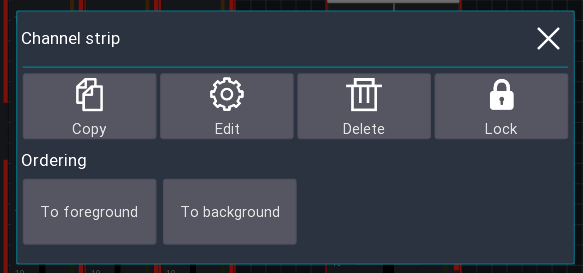 CopyAdd the element to the clipboard. You can paste it using the clipboard button in the top menu.EditAllows you to edit the actions of the UI item (aka what should be controlled by the item), as well as other options such as coloring, margin, labels, ect. More information about this can be found below.DeleteRemoves the item from the layout.LockEnabling the lock will make it impossible the move/resize the item anymore. To disable the lock, simply click on the item again to open this dialog.OrderingThe two to fore/background buttons change the order in which the UI items are shown on the screen. This might be useful for example if you want to move a background item behind other items.Layout SettingsWhile in the layout editor, press the gear icon in the top menu to open the layout settings as shown below.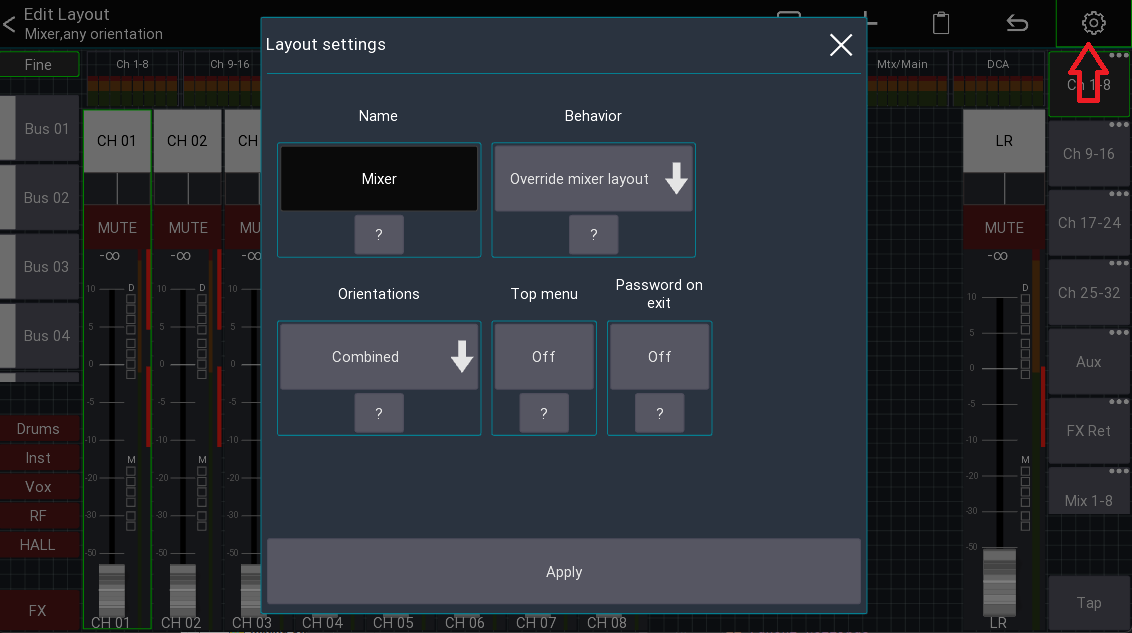 Here you can rename your layout, or change the general behavior.NameThe name that should be used for this layoutBehaviorSee section Behaviors. The Open on startup option is designed for scenarios where you want to limit the accessible parameters (the top menu is empty). Additionally, it's possible to password protect the ability to return to the main mixer.This allows you to create a dedicated layout (for example for a wall mounted tablet) and completely restrict access to anything else in the app.OrientationsFor advanced use-cases it's possible to have separate layouts for portrait and landscape mode. Usually Combined is fine.Top MenuIndicates if the top menu should be shown. This is only relevant for layouts not using the override mixer layout behavior.Password on exitEnable to prompt the user for a password before allowing to exit the layout. This can be used for fixed installation purposes where the regular user should only have access to pre-defined layouts, and only certain people should be allowed to access the rest of the app.This is only relevant for layouts not using the override mixer layout behavior.TOCUI SettingsThis section describes the settings available for the UI elements (aka when pressing the Edit button).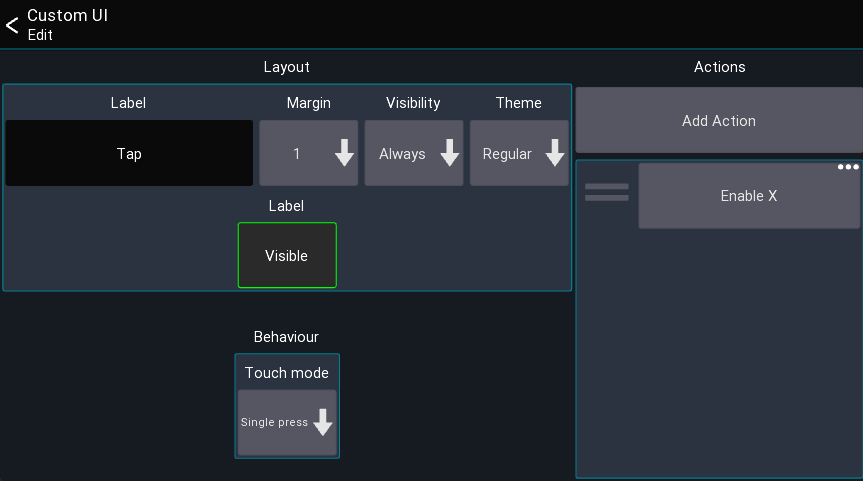 LabelThe label is the text that should be shown on the UI element. You can use action tags to build labels that change based on the current value, for example: [label] [value]. All available tags can be found on the actions page.MarginDefines how big the margin should be of the UI elementVisibilityThis setting controls the conditions under which the UI is visible.ActionsThis list shows all actions assigned to the UI element. Click on an entry to open the action, press and hold an entry to remove it. See actions page for more details.Note: Some UI elements may have more or less settings, these are described below.UI itemsThis section describes all available UI items and their special configuration parameters.MixerShows all channels of the currently active layer. This also includes the meterbridge (if enabled in the app settings).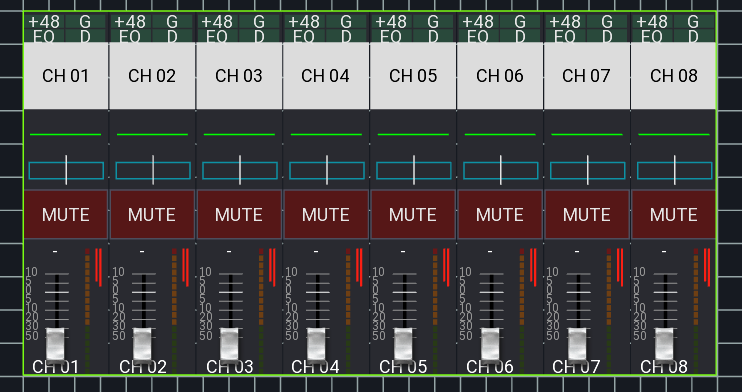 Visible channels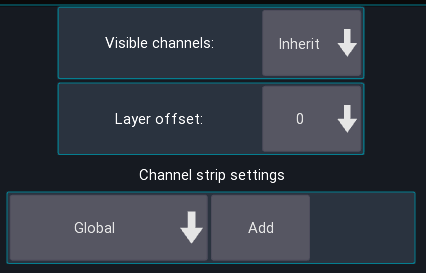 Defines how many channels should be shown, by default it uses the value of your layer settings.Layer offsetChanges which layer is currently shown, relative to the currently selected layer. You can use this to build up rows of mixer elements, each showing a different layer. Channel strip settingsDefines how the channel strips should look. By default, the global settings are used.Channel stripShows a single channel strip that can be assigned to a fixed, or dynamic channel (for example the current bus master).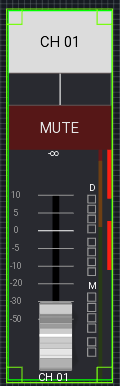 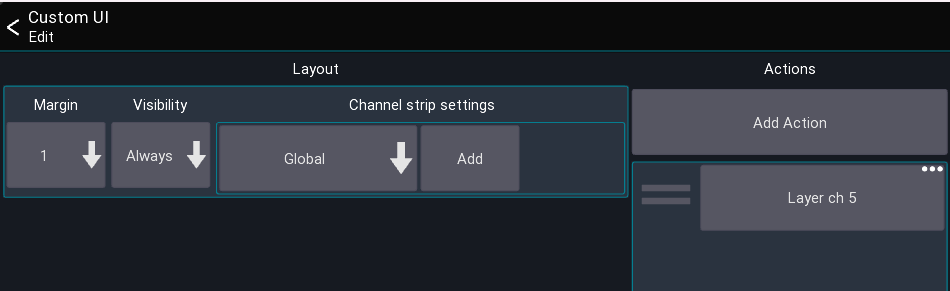 Similar to the mixer element, the look of this item can also be configured to be independent of the global channel strip settings.SidebarList of buttons for controlling the sends on fader, fine and mute enable status.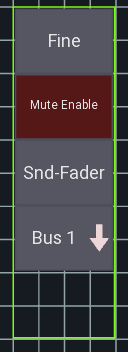 Sends on fader buttonsList of buttons for controlling the sends on fader state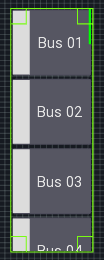 Layer listList of buttons for selecting a layer.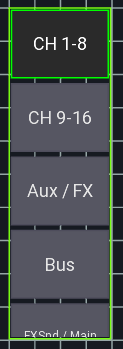 ButtonA button can be used to toggle the status of an action.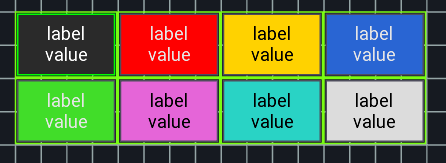 Settings: Touch modeIt is possible to change the touch behavior of the button. This can be useful, for example, when you want to control a mute group via a long press only.KnobA knob can be used to control a numeric value (like a send level or pan).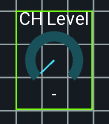 LabelA label can be used to show values like the current scene, or just to display text.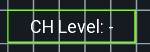 Settings: Text positionChanges how the text is aligned on screen.MidiBack to page 7 – Back to page 32 – Back to page 43You can use any generic midi device to remote control the mixer via Mixing Station.Supported protocolsGeneral MidiMackie Control (MCU - recommended)X-Touch (in MCU mode, with metering and LCD support)X-Touch Expander (in MCU mode, with metering and LCD support)Waves FIT (in LV-1 Mode, with LCDs and colors)Baby HUI (deprecated)Known issuesAndroidIn Android 5.0 (Lollipop) only the last plugged USB device is working correctly. This is a known bug in Android and cannot be fixed.iOS / MacOSCurrent iOS (>= 16) / MacOS (>=10.14) versions have a bug in CoreMIDI causing them to not support fast sysex messages. This causes MCU mode not to work correctly (faders moving to random locations). Mixing Station >= 1.9.0 includes a mitigation to this issue by disabling the LCD display and color of the controller to make at least the faders work correctly. Other than that we can only wait for Apple to fix this issue.If you want to use the old mode, select V1 force sysex or V2 force sysex. Note that this may result in erratic fader movement. Also, a hard app restart is required for the changes to be applied.Default mappingsThe MCU and HUI protocols have a default mapping in Mixing Station, making it very easy to get started. The default mapping is shown at the bottom of this page.MCUBy default, the channels are mapped to the currently active layer in Mixing Station.Channel stripsButtonsOverviewA midi device will be represented in the app as one or more input / output devices. In the app you define faders, buttons and knobs (called controller) which then use one of those input/output devices.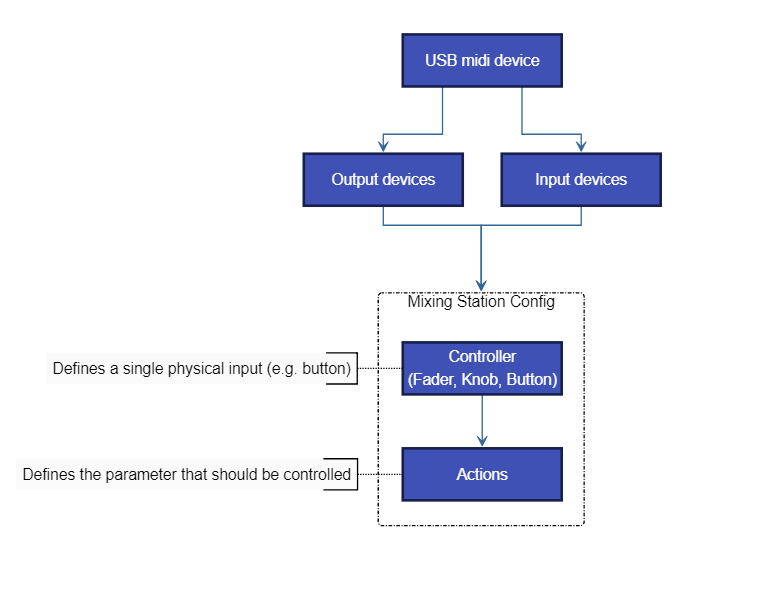 Midi controller (fader, button)Uses one midi input and output deviceHas one or more actions assigned defining the parameter that should be controlledController typesThere are three controller types available:Button: Midi device sends a value when pressed and/or releasedFader: Midi device sends an absolute value when fader/knob is moved (e.g. 0-127)Knob: Midi device sends a fixed value for each increment / decrement (e.g. 24 and 27)Midi SetupThe midi overview can be opened from the mixer via the menu: Menu -> Setup -> MidiYou can add / edit the midi devices form here. Add a new devicePress the + item in the menu to add a new device.Give the device a name, select the appropriate protocol and input / output ports you want to use.Press Apply.Add a new controllerSelect the midi device you want to add a controller to.Press the + item in the menu to add a new controller.Select the controller.Configure a controllerThe edit controller view allows you to change the properties of the controller:Unique name: Name that will be shown in the controller overviewInput/Output: Selects which USB device should be used for Midi communicationOutput ModesThe output mode configures when the value should be sent back to the midi device.Mapping a midi parameterIn general, you can just press the Learn button and move/press the fader/button you want to assign. The app will automatically detect the midi channel and parameter type.You can also configure the parameters yourself:Event type: The event type defines what midi command the controller should react to.Channel: The midi channel that should be usedParam A/B: These two selections are for filtering the midi parameter. Depending on the currently selected event type the names of the parameters will change. A value of -1 means that the value will be ignored.Value source: Selects which midi parameter should be used as a value source. Example: A fader sends midi CC events. The position of the fader will be sent as Value of the CC command so this parameter should be used. Select Param B to choose the second parameter which in this case is the Value parameter.Note: Buttons do not require a value source because the action will be triggered as soon as a matching midi command is received.Additional button settingsOutput "on" value: Sets the value that should be sent when the button is currently on. Some midi devices can show different colors depending on the midi value so this parameter can be used to change the color.Mode: How the button should react to midi commandsAdditional rotary settingsMultiplier: Sets the sensitivity of one increment/decrement stepInc value: Midi value for a single incrementDec value: Midi value for a single decrementTOCActionsBack to page 67 Actions are used to assign a parameter or app function to a custom ui element or midi controller.Action settingsWhen editing an action, you'll see the following view 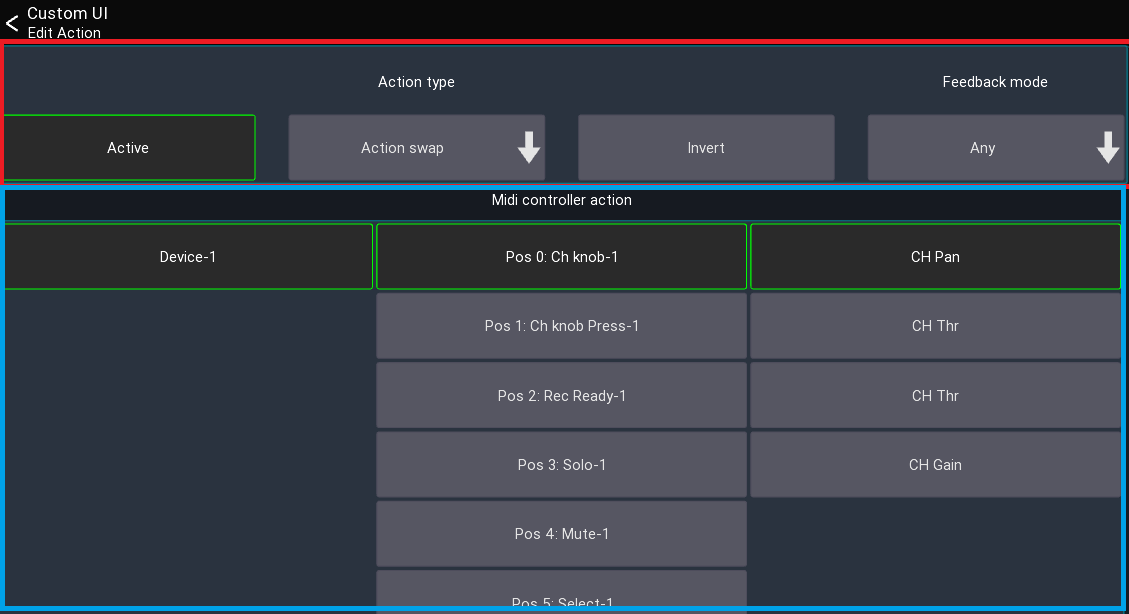 This view can be separated into two sections: The top section is equal across all actions and configures which action should be used, and how it should behave while the bottom section contains the action specific settings.ActiveDefines if this action is currently active. This is useful if you want to have a single midi button/knob to control different things. Disabling an action means it won't do anything anymore. It's usually used in conjunction with the Midi actions (see below).InvertWhen enabled, the values of the action will be inverted. This might be useful if you want an on instead of mute button.Feedback modeThis is only available for actions which refer to on/off values. If defines under which conditions the action should notify the UI element/Midi controller about value changes. Changing this value might only be required for very specific use cases.Action types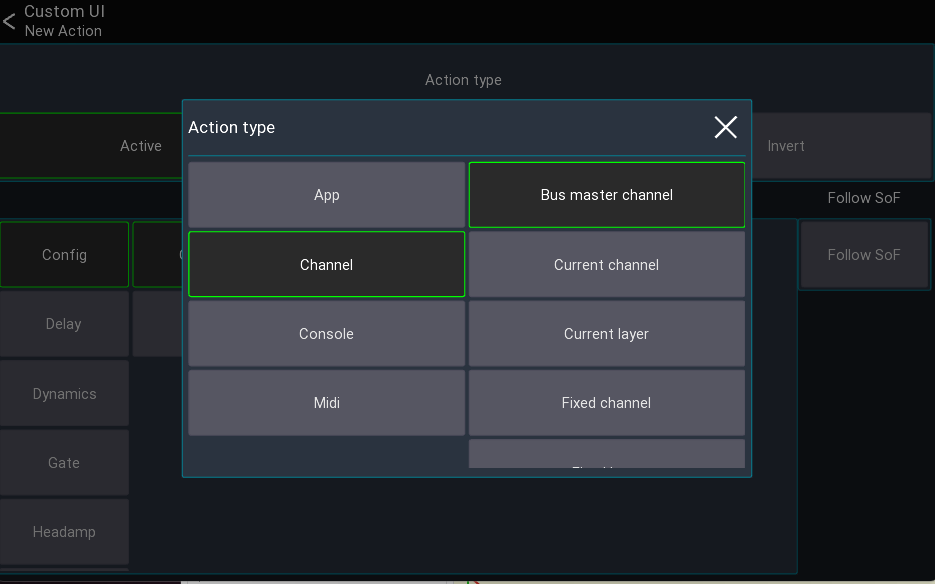 Depending on the current mixer model, more or less action types are available.The following describes all Action types available.App actionsApp actions change app related parameters or provide access to data like the current time. Here are some examples of the use cases for app actions:Change selected channel/peq band/layer/sends on faderChange mute/fine fader modeOpen another view or layoutCurrent date/timeOpen view / open layoutThese actions open another view/layout.Note: If you have multiple actions assigned no other actions in the list will be executed after this action. If you want for example change a layer and open a view with one button press place the "open view" action last.Channel actionsChannel actions change parameters related to a channel (for example a mute button or a fader value).Bus master channel: Parameter of the current bus master channelCurrent channel: Parameter of the currently selected channelCurrent layer: Parameter of a channel in the currently selected layerFixed channel: Parameter of a fixed channelFixed layer: Parameter of a channel in a fixed layerThe Use SoF button changes how the value should behave in regard to the currently selected sends on fader mix: When activated, the Fader, Pan, and On values will be affected by sends on fader. When disabled, these values will always affect the main mix only.Console actionsConsole actions provide access to mixer parameters other than channels. Depending on the mixer model, more or less parameters might be available:Audio player access (if supported by the mixer)AutomixClear soloFX parametersMutegroupsMonitor settingsRoutingShow controlTalkbackMidi actionsThese actions allow you to change the midi mapping or send our midi values to other devices.Since these actions might be more complex to understand, they will be explained in the following in more detail:Action swapThis action changes the Active state of another action assigned to a midi controller.Example: Assuming you want to have a midi knob which should act either as pan or as gain knob and switching between those two modes should be done using another button.To archive this, you would first assign both actions to your knob, but only keep one action activeCH Pan [Active]CH Gain [Active disabled]In order to switch between those two actions, you now would assign the Action swap action to a button and configure it to swap to the CH Gain action: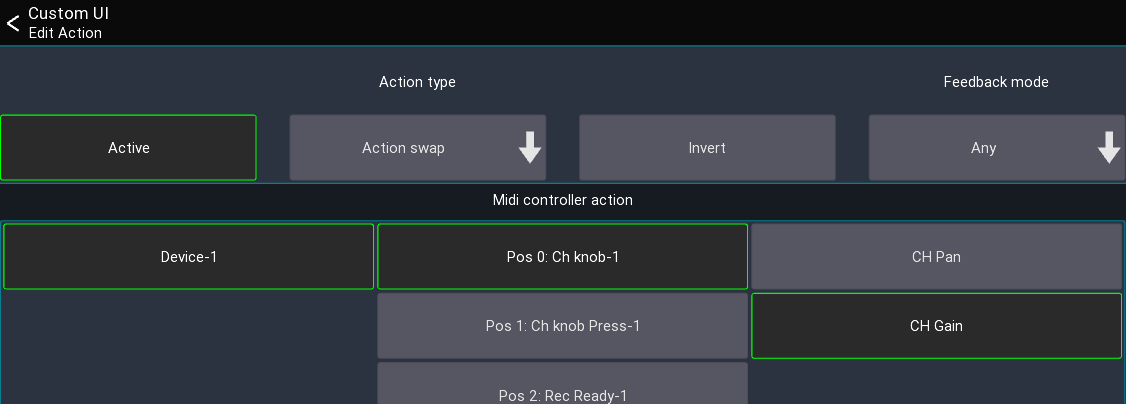 Pressing the button would now change the knob between Pan or Gain.Batch action swapSame as the Action swap action, but changes the action of multiple midi controllers at the same time. This can be used for example to swap the actions all knobs. The Controller name (prefix) field defines the prefix of the name of the midi controllers that should be changed.Using the same example from above: Assuming our midi knobs are all called Knob-1, Knob-2, .. in mixing station, we can now enter Knob- as prefix in the text field, and select Action 1 to swap the active action of all knobs to the 2. action.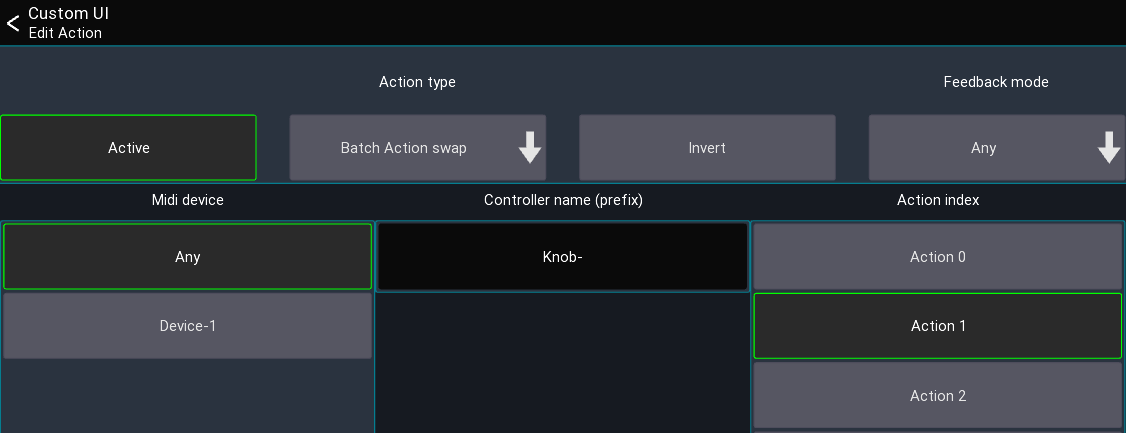 ControllerThis action allows you to send midi data to other devices. This can be either simple note/cc events triggered via a button, or fader and knobs sending absolute midi values.To use this action, you first need to create a midi device in mixing station and create a midi controller.Example: Assuming you want to create a button that sends out a Midi Note On 5 event when you press it.Create midi deviceCreate midi controller with the midi event set to Note on and Note to 5Add a button to your custom layout, assign the Midi Controller action to itSelect the previously created midi controller for this action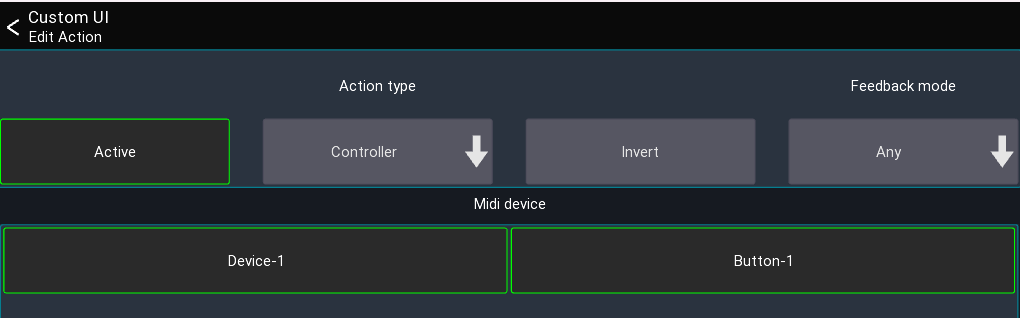 DummyThis action does nothing. It can be used to fill up an action slot of a button/knob in conjunction with the Batch action swap action.Label refThis action returns the label of the currently active action of a midi controller. It is used for MCU midi devices to show the current knob value on the LCD.Scroll layerThis action moves all channels in the current layer to the left/right. Can only be used by midi controllers directly.Example: Your current layer has 12 channels but your midi device only has 8 faders. You can use this action to scroll inside the current layer to access all 12 channels.Label tagsBack to page 68 It is possible to use dynamic text as a label for UI items. To do so, use one of the following tags:TOCAuto EQThe Auto EQ feature automatically adjusts an EQ to match a specified target curve. It is not designed to replace your ears! In the end you decide what sounds best. It is just a tool, use it wisely.Warning: This feature is still work in progressRequirementsMeasurement micSpare channelUsageMake sure to disable / reset any EQ applied to the PA.Connect the measurement mic to a free channel.Select Auto EQ from the main menu to display the "Measure" page as shown below. 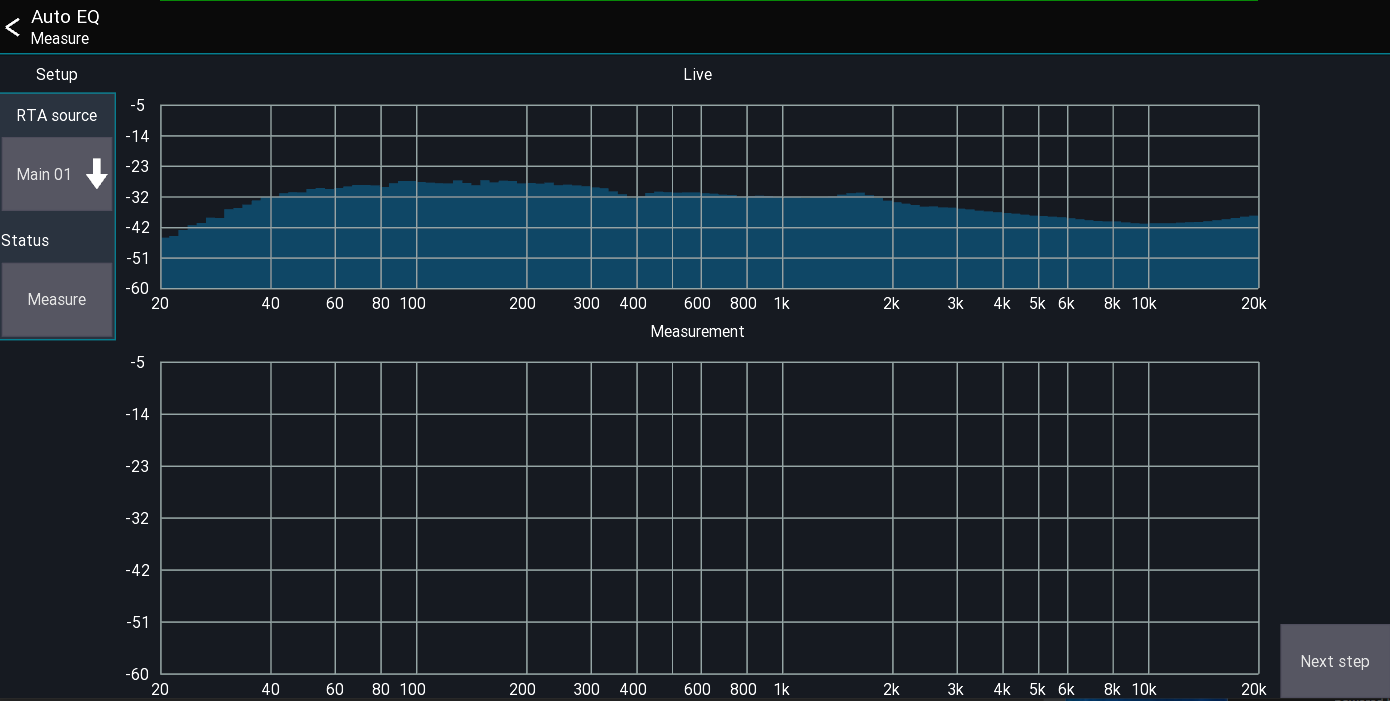 Select the measurement mic's channel. The RTA of the mic is then shown at the top of the screen.Start pink noise at roughly the level you will be playing.Press Measure. The measurement takes ~3-5 seconds.Press Next to continue to the reference setup page as shown below. Here you can configure how the system is calibrated. 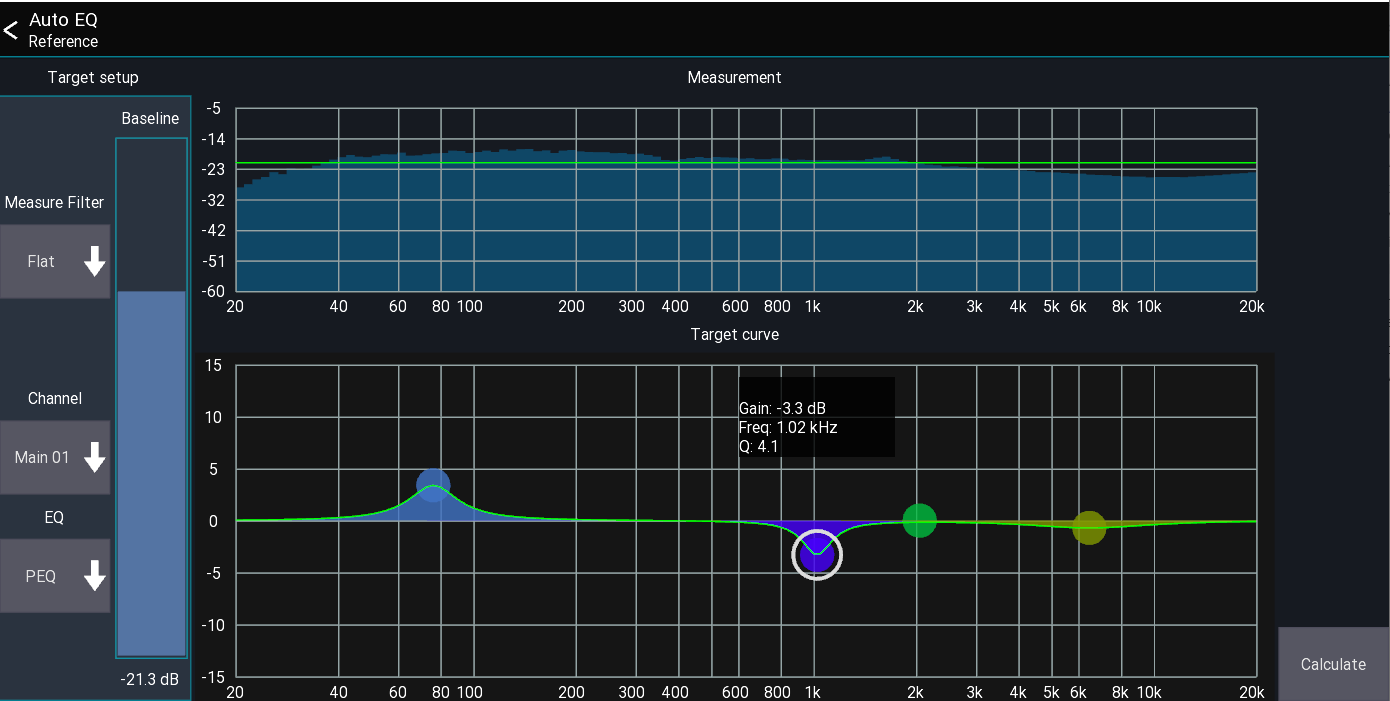 Use the Baseline slider to adjust the green 0 dB line. Everything below this line is assumed to be "too quiet"; everything above it "too loud".Select the channel the EQ should be applied to, and the type of EQ control that should be used. PEQ usually gives better results than GEQ.The Target curve can be used to apply personal preferences to the calibration - for example, to have more bass, or more mids. In the above screenshot, I want a little more bass and less signal at 1kHz.Press Next to calculate the resulting EQ as shown below. 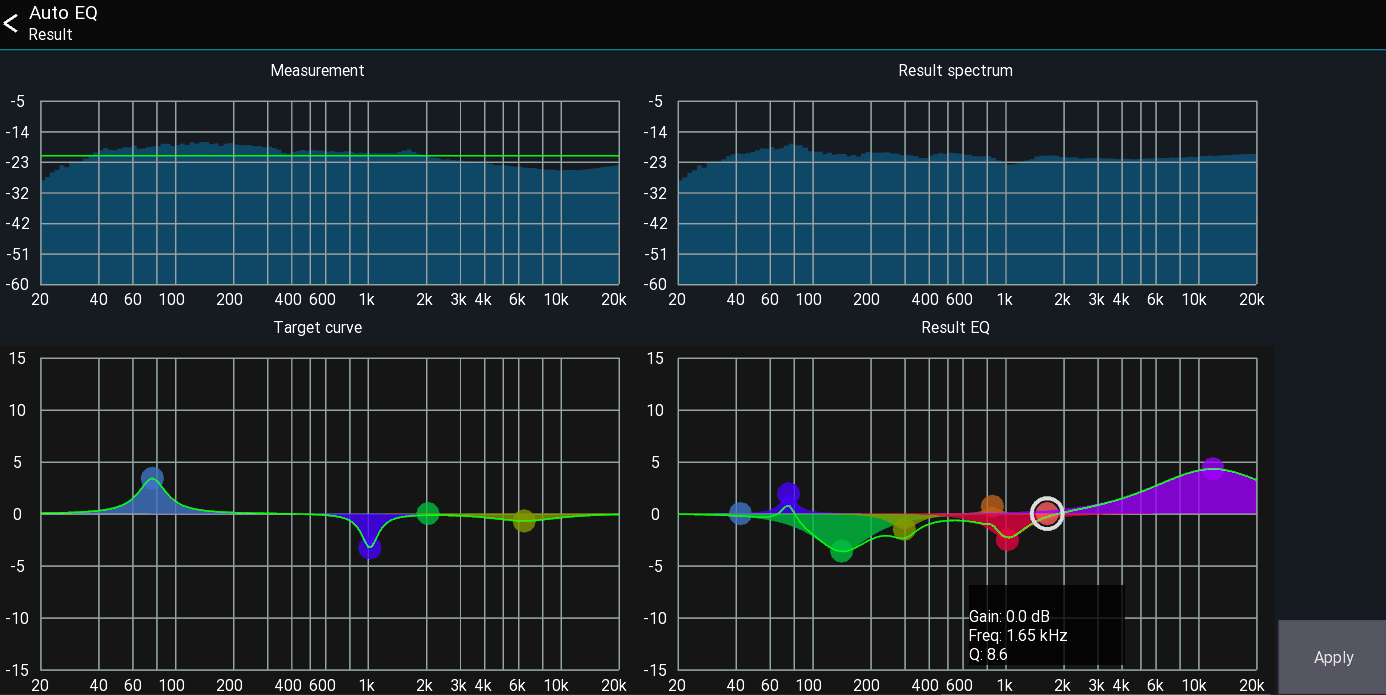 The result is displayed bottom right. You can make manual adjustments to the EQ before pressing Apply to apply it to the channel.An estimate of the resulting spectrum is shown top right. In the above example you can see that the app is trying to reduce the signal at 50-350Hz as it was above the green baseline. The highs get boosted because they were below the baseline in the measurement.Warning: This feature is still a work in progress!TOCAutomatic ringing outBack to page 7 The feedback detection view allows you to eliminate feedback while ringing out monitors. This feature was not designed to be used as a feedback destroyer while music is playing!The feature can be accessed from the main mixer: Menu -> Fbk DetectionUI ElementsRTA Source: Select the signal source that should be used for showing the RTA and detecting the feedback.Target: Select the channel on which GEQ should be used to eliminate the feedback.Auto: This button activates automatic GEQ mode. It reduces the gain of the frequencies which are causing feedback.Yellow RTA lines: These lines indicate which frequencies the app infers to be feedback. A higher line indicates greater confidence in the app's evaluation.ExampleThere follow instructions on how to ring out a monitor with the feedback detection view.Requirements: a monitor and a microphone.Send the signal of the microphone to the monitorInsert a GEQ in the bus for the monitorOpen the feedback detection view and select the microphone as RTA sourceSelect the Bus as targetPress the auto buttonCreate feedback by holding the mic close to the monitor or increasing its gainThe app should now remove the frequencies that are creating the feedback. Make sure you stop the "auto" mode when the desired goal is reached. Auto mode stops automatically when you leave the view.TOCBeta programThe beta program allows you to test an upcoming version before anyone else.Discussion / FeedbackAll discussion about the beta versions as well as general feedback happens in our discord channel. Feel free to join us!AndroidIf you want to join the program just follow the link: Mixing Station betaYou will receive the beta version as a regular update from the Google Play store.If you're still using the old Android app, make sure to read the migration guide.To leave the beta group, just delete and reinstall the app from your device.iOSOpen this link on your iOS device and follow the instructions:Test FlightNote: Beta builds are only available for 90 days. In that time, all in-app payment features can be tested for free! The beta testers are limited to 750 accounts so if there are no slots left you can't join the beta program.PCOpen the appClick the gear iconSelect Beta as update branchRestart the appMixer specific betaThis beta only applies to a single mixer series which should be tested. These tests are required since I don't have access to the hardware and developed the integration solely based on an emulator.I'm very thankful for all the feedback I can get for those mixers.This section will get updated based on the feedback I receive.Secret Mode / Pre-releaseThe secret mode allows you to access untested features of the app.You can open it by double-tapping with two fingers on the screen after opening the app, or by pressing CTRL+D. This opens a new dialog where you can enter the code.Currently there are no pre-release secret features.TOCAPIsBack to page 9 Mixing Station provides different APIs for integration with external software and hardware. The goal of these APIs is to cover the majority of console parameters with a unified API, allowing your application to work with every mixer supported by Mixing Station.OverviewNote that the full set of APIs is only available in the desktop version of Mixing Station.Configure APIsTo enable API access, open the global app settings and enable REST and/or OSC (Open Sound Control).Data TypesThe following data types are used:There are two possible float formats as follows:RESTThe REST API allows access via HTTP using json-encoded data.Using the APIEnable the HTTP/REST API in the global app settingsOpen the following URL in your browser: http://localhost:<your-configured-port>The webpage describes all API endpoints and allows you to explore all data exposed by the API.OSCThe OSC interface provides similar access to that provided by the REST API. You can see all available parameters by opening the data explorer (follow the REST API steps above and open the webpage).Note that OSC bundles are not supported.SyntaxThe following syntax is used to describe the OSC packets:[] Can be one of the chars inside.{} Placeholder which must be replaced with a value.OSC uses 0 bytes for padding. For better readability these padding bytes are not indicated below.SubscribeSend the following packet at least once every 5 seconds to get updates for all parameters. The last char determines the formattingPlain value /hi/vNormalized value /hi/nGet dataA OSC packet without any parameters is used to request the current value. /con/[vn]/{dataPath}Set dataSetting the data is similar to getting but with additional parameters. You can use any of the supported data types described above./con/[vn]/{dataPath} f 0.0ExamplesGet fader of ch 1 as dB value /con/v/ch.0.mix.lvlGet fader of ch 1 as normalized value /con/n/ch.0.mix.lvlSet fader of ch 1 using a dB value /con/v/ch.0.mix.lvl f -5Set fader of ch 1 using a normalized /con/n/ch.0.mix.lvl f 0.5TOCWing ConnectionThe mixer allows up to 16 simultaneous connections.RTAAs with most mixers there is only one RTA available.In comparison to the XM32 series, the mixer will always override the RTA source if not locked. This means that the RTA shown in the app will be different from the actual selected channel.To properly use the RTA in the app make sure to lock the console first! This behavior cannot be changed by the app.TOCXAir Bus Password ProtectionBack to page 7 It is possible to lock certain buses with a password (Mixing Station only).UsageOpen the "Security view": Menu -> Setup -> SecurityEnter a password. The password will be stored in the XAir internal storage and is NOT encryptedSelect the buses you want to protect. Main LR will lock the No restrictions mode.Press back to close the view and store the settings on the XAir.When you connect to the XAir and the data sync is completed, a password prompt will be shown if the bus you want to access is protected.Supported devicesAll devices using Mixing Station. Any other app including the official XAir apps will simply ignore this setting.Where is the password stored?The password is stored in the last snapshot (50th position). The scope buttons are used to store the information about which bus is protected.How to reset the password?Save and then delete the 50th snapshot using any official XAIR-Edit app.TOCX/M-32 Channel moveThe channel move feature allows you to move a channel to another position. Since this process requires a channel preset it's only available when connected to the mixer.How to useSelect the channel you want to move by pressing its channel button.Press the folder icon in the top menu bar -> Select MoveSelect the position where you want the channel to be moved to. The [INS] label represents the position where the channel will be after moving it.Press Move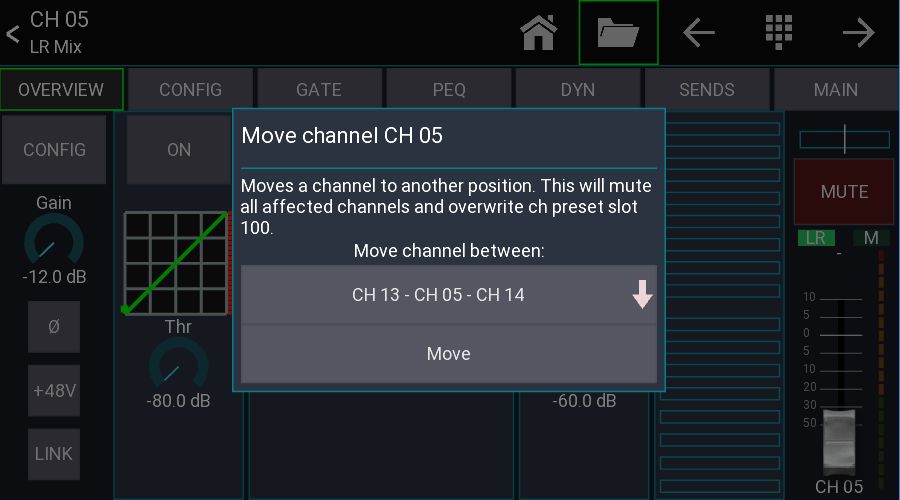 Important notice: All channels between start and destination position will be muted to avoid possible feedback while the channels are moved. The source channel will be stored in channel preset slot 100. Make sure you've got a good network connection!Signal sourceThe signal source of a channel is fixed to its position. Due to the nature of how the move process works the routing will stay fixed to the physical channel.Before movingAfter moving Ch 05 to Ch 01How it works internallyMute all affected channelsSave source channel as channel preset 100Copy all channels in between one space to the left/rightLoad saved preset at destination positionTOCX/M-32 Bus Password ProtectionBack to page 7 It is possible to lock certain buses with a password (Mixing Station only).UsageOpen the "Security view": Menu -> Setup -> SecurityEnter a password. The password is stored on the X32 and is NOT encryptedSelect the buses you want to protect. Main LR will lock the No restrictions mode.Press back to close the view and store the settings on the X32.When you connect to the X32 and the data sync is completed, a password prompt will be shown if the bus you want to access is protected.Supported devicesAll devices using Mixing Station. Any other app including the X32-Mix will simply ignore this setting as it is a custom solution.Where is the password stored?The security settings are stored in the Name field of the 100th routing preset on the X32. The routing preset itself will not be touched.How to reset the password?Save and then delete the 100th routing preset using any official X32-Edit app.TOCX32-Mix LagNetwork traffic: X32-Mix vs Mixing StationSome users reported a delay and lag with the X32-Mix iPad app, so I wanted to investigate the differences in network communication between the two apps. In the following discussion, the X32-Mix iPad app is simply referred to as "X32-Mix".Here are some quick facts about the network protocol used by the X32 (this will be the same for both apps):OSC (Open Sound Control) send via UDPUDP is not connection based, nor does it guarantee that all packets are delivered.OSC data structure: Path string: This indicates what content is in the package. Example: /ch/01/mix/levelValue string: Information about the type and order of the values in the OSC messageValue(s): Values attached to the OSC message. (Numbers, Text, etc.)Keeping data in syncOne key function of a remote app is to show the current values of the console. To achieve this, the data in the app and the data in the console need to stay in sync. There are two different methods to get data from the X32: - Polling (X32-Mix): The app sends a /subscribe command to the X32. The X32 then sends the requested value every 50 ms for the next 10 seconds. The 10 second timeout can be halted by sending the same command again. - Events (Mixing Station): The app sends a /xremote command to the X32. The X32 responds with all value changes that occur in the next 10 seconds.As you may have noticed the "event" mechanism only sends data when a value changes. This saves a lot of data! This is also the reason why Mixing Station requires a sync when connecting and X32-Mix doesn't because every 50 ms it retrieves all values that are currently visible.MeasurementsAll values in kByte/sFor better comparison here are some differences regarding the data requested by the apps:Why the lag?You still may wonder "why does the iPad app lag sometimes?" The data that is displayed on screen is not cached inside the app, it's the last data that was received from the X32 via the network. This means, when you drag the fader on the screen with your finger, the fader shown on the screen only moves when the value that is sent back from the X32 to X32-Mix is updated. On a regular network this isn't a issue, but we're talking about a WiFi network that has to transfer a lot of small packets in both directions. Depending on the WiFi-Router, some packets will get lost and the average latency will increase. Also when you change the view in X32-Mix it has to wait until all required values arrive before it can show any content as the app has no local cache to store old values.How does Mixing Station stay in sync?As you may have noticed, UDP may drop some packages. If a value has been changed (like a mute button) and the packet gets lost, the app will not be notified about the change. To overcome this issue, Mixing Station periodically syncs all required values in the background. This also means that if a package gets lost, the app might be out of sync for up to 1 minute.TOCSamsung and Android 6Since the rollout of the Android 6 update, the sync mechanism does not work anymore. It just stops at random positions and won't connect at all.Root causeSamsung broke something in their WiFi driver / network stack which causes packet and connection losses. (Especially with UDP packages). As this is a system component, I can't do anything about it. The network just stops working after some packets.How to fix it?As this issue is on a much lower level than the app itself there is sadly nothing that can be done from my side to fix it. In some countries and for some devices there is already a second update from Samsung available which fixes this issue.The following countries are fixed (to my knowledge):GermanyCroatiaSome US devices (non branded)Please note that branded devices make take longer to receive the update. The following kernel versions are reported as working:3.10.61-7884513 (S6)3.10.61-7497559 (S6)WorkaroundThis will make the app connect but it will be out of sync with the mixer. The sync can be disabled by the following steps: Open the app->Setup->Skip SyncTOCSoundcraft Si Performer / ExpressionThe performer and expression series has certain limitations when it comes to remote controlling. Mixing Station currently implements all parameters which can be remote controlled. Any other features such as Mutegroups, FX or routing cannot be implemented.The following parameters are not controllable via network due to firmware limitations:MutegroupsFXRoutingMutegroupsIt is not possible to access the mutegroups of the mixer - therefore the mute status might be shown incorrectly in the app.Mixer not connectingSometimes the network stack of the mixer crashes - this also happens with the official ipad app and is not related to Mixing Station. Please read HiQNet guide for more details.TOCSoundcraft VIMixing Station supports all models of the VI mixer series, but there are some limitations:Vi 1/2/4/6: Mixer doesn't handle the data sync very well. There might be issues occurring. Please test thoroughly before using in a production environment!Vi 200/400/600/1k/2k/3k/5k/7k: No known issuesLimitationsThe general hiqnet limitations apply as well as the following:Matrix MixesMixing Station can only correctly assign the source channels to a matrix if the Long Label and Short Label are equal for the first 6 chars.Example Long Label: My Drums Short Label: My DruTOCSoundcraft HiQNet GuideBack to page 7 - Back to page 20 - Back to page 105 – Back to page 106 Soundcraft mixers use HiQNet for remote control apps. This protocol has certain limitations which may prevent the app from working correctly.LimitationsThe Soundcraft Vi and Si series mixer does not allow remote control of all parameters via a network. Mixing Station currently implements nearly all parameters which can be remote controlled. Network RequirementsAll devices must be in the same subnetBroadcast must be enabledSetupFor the basic setup guide see the getting started page. Additional configuration for the hiqnet addresses (this is a sample configuration and can be adjusted if required.)You can also refer to the official Soundcraft setup guide located at https://youtu.be/P-j-x1BJrx0TroubleshootingMixer not connectingSometimes the network stack of the mixer crashes - this also happens with the official ipad app and is not related to Mixing Station. Only a reboot of the mixer can fix this issue. Make sure you can ping the IP address of the mixer from your mobile device. If this is not possible your network configuration is wrong.Make sure to fully close any other HiQNet apps (ViSi Remote) for at least one minute. This is required as otherwise the mixer won't connect to any other apps on the same device.If the mixer is detected by the app but the sync doesn't work make sure you've disabled any access restrictions on the mixer side.Inside knowledge: How a connection is establishedHiQNet is special in the way it establishes connections: Instead of the app connecting to a mixer, the mixer connects to the app. For this to work the app must be able to send broadcast requests to the mixer. Here is how the connection is established:App sends broadcast request for connection (udp)The mixer connects to the app (tcp)Note: If the mixer does not respond to the message from step 1. for whatever reason (e.g. the network of the mixer crashed internally), you won't be able to connect to the mixer.During testing this happened randomly with the Si Performer and Expression series but is known to happen with any Soundcraft mixer. I cannot change this behavior since it's a bug in the mixers' firmware.TOCAllen & HeathQu Connection modesMixing Station has two different modes for connection to the mixer:Qu-Drive enableQu-Drive disableThe table below shows the differences between the two modes:TOCMackie DLThe following limitations apply when using Mixing Station with the Mackie DL series:Custom channel icons are not shownFirmware updates must be applied via the MasterFader appTOCKnown bugs and limitationsThis page lists all known bugs and limitation of the app.AndroidSamsung keyboard issuesAfter the latest Samsung OS update it's not possible to enter an IP address into the text field. This is caused by a validation bug of the keyboard. As a workaround you have two options:Copy/paste the IP into the textfieldUse the search buttoniOSTurn screen offWhen turning the screen off iOS will terminate any network connections. Therefore, the app will lose any connections and you must reconnect. It's recommended to keep the screen on. By default, Mixing Station keeps the screen on so it will not turn off automatically.TOCLicenses  Back to page 5 - Back to page 6 -  Due to the different app store policies each platform (iOS, Desktop, Android) has it's own licensing system. Therefore, you can't use one license on another platform (e.g. an iOS license on Android).It is possible to use one license on multiple devices of the same platform (e.g. multiple Android tablets).Mixing Station account (Desktop, Android)All licenses can be managed using your Mixing Station account. If you don't have an account yet, you can register here.Make sure to use the same email address as used for purchasing otherwise we can't link the license to your account!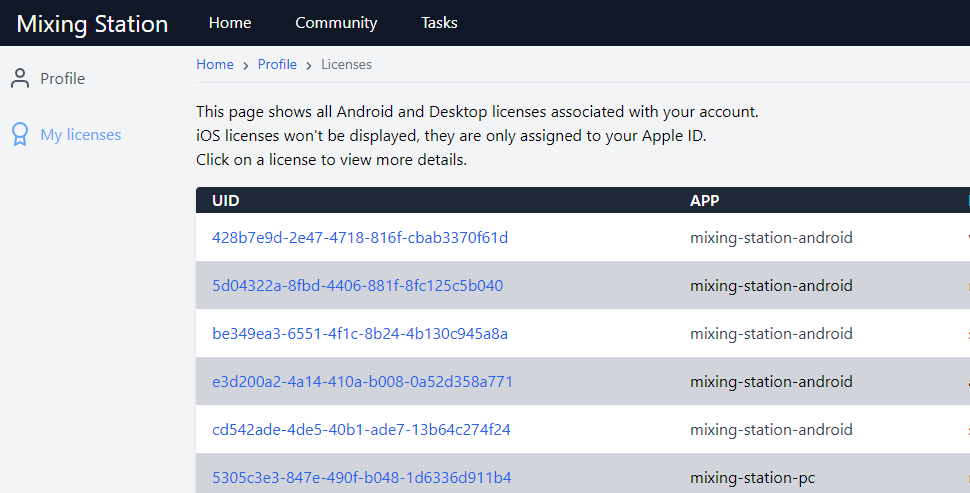 Manage activations  Back to page 5 Once you've selected a license in your mixing station account, you'll be able to see all activations for this license.If you switched devices, or re-installed the app multiple times you may need to disable old activations, in order to activate the app again on your new device. This can be done by unchecking the checkboxes in the Active column: 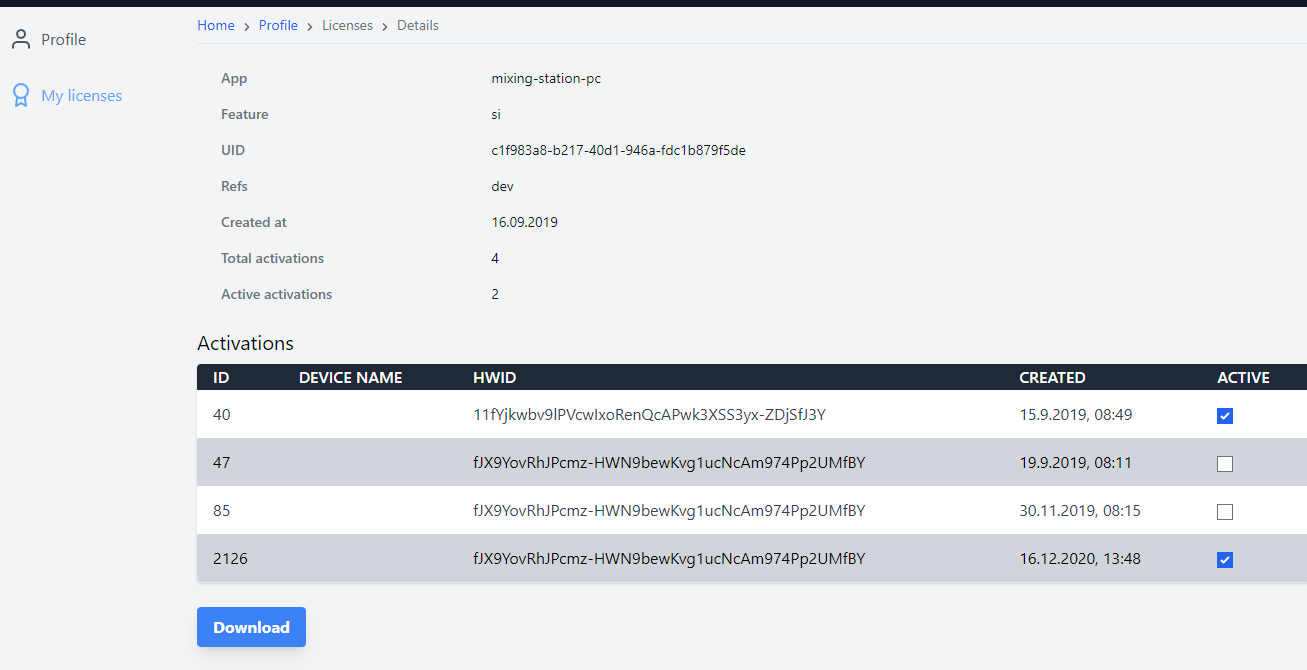 ActivationEach license can be activated on 4 different devices at the same time. Once the limit has been reached you can either deactivate devices you don't use anymore (see manage activations) or purchase another license.Restore licensesThe following describes how to restore / import the license on another device.iOSMake sure you're logged in with the same Apple id. 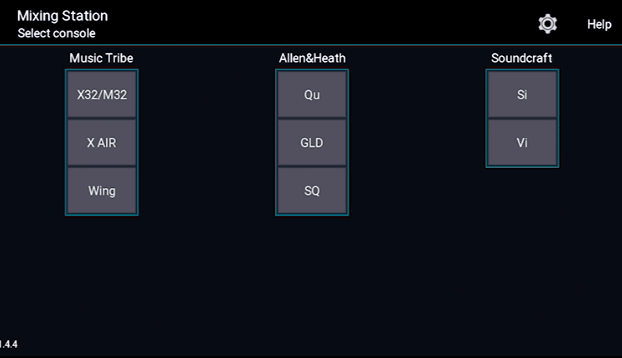 DesktopYou can always access your licenses using your Mixing Station account. 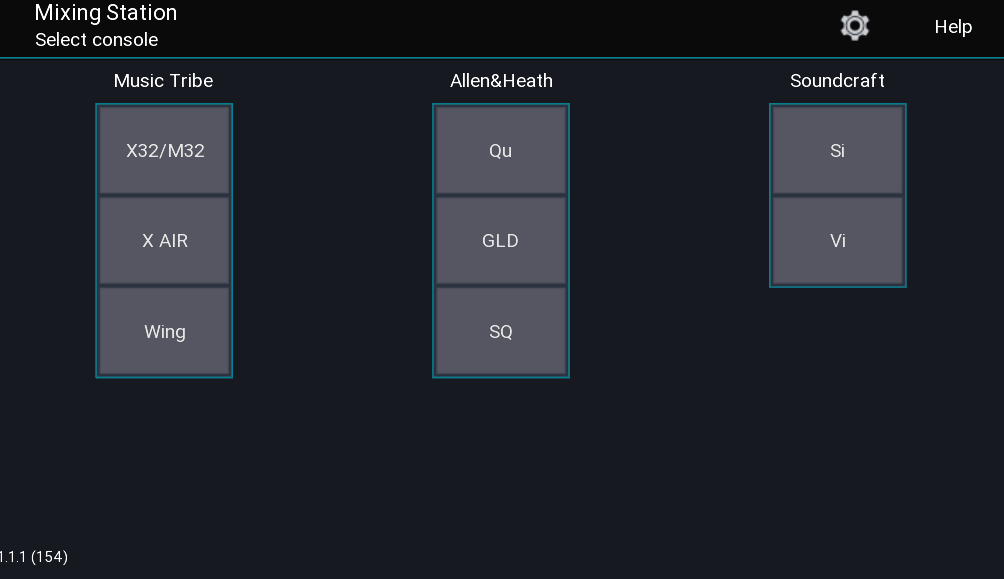 AndroidYou can always access your licenses using your Mixing Station account. 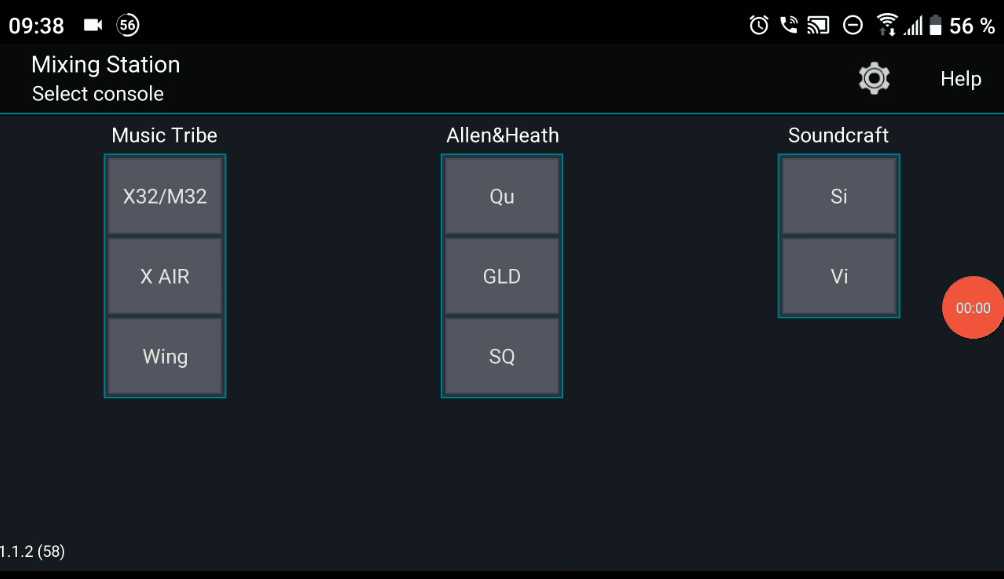 As an alternative you can select restore purchases in the license page inside the app to restore any previous in-app purchases made with your Google account (this won't work if you migrated your license from the old app).TOCExternal Links1.   Mixing Station On-Line. https://mixingstation.app/2.   Mixing Station On-Line Manual. https://mixingstation.app/ms-docs/3.   Git-Hub. https://github.com/davidgiga1993/mixing-station-docs4.   Raspberry PI Requirements. https://downloads.raspberrypi.org/raspios_arm64/images/5.   Channel Layer Gif Video. https://mixingstation.app/ms-docs/gif/layer-channel-drag.gif6.   Target Mix Gif Video. https://mixingstation.app/ms-docs/gif/layer-target-mix.gif7.   Channel Strip Settings Gif Video. https://mixingstation.app/ms-docs/img/settings/channel-strip.webp8.   New IDCA Gif Video. https://mixingstation.app/ms-docs/gif/new-idca.gif9.   Channel Links and Quick Gangs Video. https://youtu.be/dLx8Jjchq7s10. Re-Gain Gif. https://mixingstation.app/ms-docs/re-gain/11. Custom Layout Video. “Adding a Tap Delay Button. https://mixingstation.app/ms-docs/custom-layouts/12. Beta Program using Discord. Back to page 1 -  Back to page 91  https://discord.com/invite/d8bJPg6kZm13. Android Beta Tester Signup. https://play.google.com/apps/testing/org.devcore.mixingstation14. iOS Beta Testers using Test Flight. Back to page 91   https://testflight.apple.com/join/lsd9mugy15. Soundcraft Setup Guide Video. https://youtu.be/P-j-x1BJrx016. Create Your Mixing Station Account. Back to page 14 – Back to page 111 https://mixingstation.app/profile/create17. How to Restore Your MS License Videos. https://mixingstation.app/ms-docs/license/overview/18. About Dev-Core. https://dev-core.org/19. Download MS from Google Play. Back to page 12 - https://play.google.com/store/apps/details?id=org.devcore.mixingstation 20. Raspios_Arm64 Images. Back to page 19 - https://downloads.raspberrypi.org/raspios_arm64/images/21. In Android 5.0 (Lollipop) only the last plugged USB device is working correctly. This is a known bug in Android and cannot be fixed. Back to page 74 https://issuetracker.google.com/issues/37032363TOCFeature nameMixersRequired firmwareNotesXM32Behringer X32/M32(R)V1.15 or newerXAirBehringer XAir or Midas MRV1.12 or newerHD96Midas HD96 seriesV1.24.0 or newerdLiveA&H dLiveV1.93 or newerAvantisA&H AvantisV1.12 or newerGLDA&H GLDV1.61SQA&H SQV1.4.1 or newerQuA&H QuV1.90 or newerSiSoundcraft SiV1.8 / V1.8 / V1-2See HiQNet guide / limitationsViSoundcraft Vi (view details)LatestSee HiQNet guide / limitationsUiSoundcraft UiLatestWingBehringer WingAnyDLMackie DL32S/DL16S/DL32R/DL1608MFV V5.2 (Mandolin 1.6)FeatureProFreeModelPlatformChannel parametersXXAnyAnyFX accessXXAnyAnyFX PresetsXAnyAnyRoutingXXAnyAnyLayersXXAnyAnyFixed layer mixXAnyAnyUnlimited DCAXXAnyAnyApp-LinkXXAnyAnyGain on faderXAnyAnyRTAXXAny*AnyChannel linksXXAnyAnyChannel quick-gangXXAnyAnyPassword protectionXXXM32/XAir/QuAnyDifferent color schemesXAnyAnyConfigurable peak hold timeXAnyAnyGain reduction timelineXAnyAnyCustom channel stripXAnyAnyMeterbridgeXAnyAnyCross mixer channel presetsXAnyAnyPersonal mix presetsXAnyAnySupports developmentXAnyAnyRe-GainXAnyAnyCustom layoutsXAnyAnyMidiXAnyAnyChannel moveXXM32AnyChannel/DCA SpillXAnyAnyDashboard viewXAnyAnyAutomatic ringing outXAny*AnyMix copyXAnyAnyOSLocationWindows%USERPROFILE%/MixingStationOSX%HOME%/MixingStationLinux%HOME%/MixingStationKeyFunctionViewLeftPrevious channelChannel viewRightNext channelChannel viewUpPrevious layerMixerDownNext layerMixerParameterDescriptionPurpose-appSeriesWhich mixer series to use (PC/iOS). Same value as the button text in the appAuto connect-ipIP address of the mixer. Remove if you want to start the search instead.Auto connect-mixTargetTarget mix for the access restrictions. See table belowAuto connect-webPort of the webserver (disabled by default)API-oscPort of the OSC server (disabled by default)APIValueTarget-1No restrictions0Bus 1 / Mix 11Bus 2 / Mix 2......DeviceIPSubnet maskMiscWiFi AP192.168.1.1255.255.255.0DHCP enabled - Range 192.168.1.20-255Console192.168.1.10255.255.255.0-AndroidAssigned by DHCP--OnOff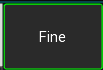 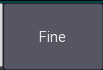 SoF list enabled (default)SoF list disabled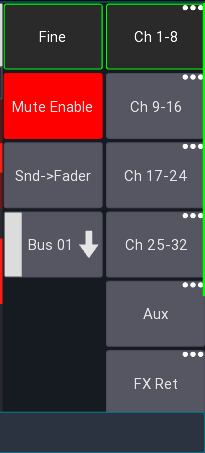 NameScopeCustom saves (import/export) possibleGlobal settingsApplies to the entire appNoConsole Series settingsApplies to a console series / Android appNoApp settingsApplies to the entire appNoUser settingsApplies to a specific mixer modelYesColumnDescriptionNameName of the link groupChannelsNumber of channels includedStatusShows if the link is currently activeStartupIndicates if the link group is enabled when opening the appValueBeforeAfterGain0dB5 dBGate thr-20dB-15dBFader-15dB-20dBModeDescriptionSize + MoveItems can be moved and resized, depending on where they are touched (default).ResizeDragging an item causes it to be resized.MoveDragging an item causes it be moved.VisibilityDescriptionAlwaysItem is always visibleOnly SoFItem is only visible if SoF is activeNot SoFItem is only visible if SoF is not activeControlActionDescriptionSELECTSelect in Mixing Station-MUTEMute-SOLOSolo/PAFL-RECNot assigned-VPODMultipleThe knob can control multiple parameters depending on the selected assignmentControlActionDescriptionTRACK (Assign-1)Gain on knobs-SENDSends 1-8 on knobsof the selected channelPAN/SURROUNDPan on knobs-PLUG-INGate on knobsof the selected channelEQNot yet implemented-INSTRUMENTDynamics on knobsof the selected channel---< BANK >Prev / next layer-< CHANNEL >Scroll current layerScrolls 4 channels in the current layer (if more than 8 channels)F1-F8Sends on faderBus 1-8ModeDescriptionOn value changeSends midi value when the action value has been changed without a midi inputOn midi event+changeSends a midi event when a midi event was received or the action value has been changedOn note up+changeSends a midi event when a "note up" command was received or the action value has been changedEvent typeDescriptionNote On/OffTriggers the action on "Note On" and "Note Off" eventsNote On Triggers the actions on "Note On" eventsNote OffTriggers the actions on "Note Off" eventsCCTriggers the actions on "Control Change" eventsPitchTriggers the actions on "Pitch" eventsModeDescriptionToggleOne button press toggles the valueMomentaryPress and hold for an on command. Release for an off commandMomentary inv.Same as Momentary but invertedTagActionDescription[label]AnyShows a short description of the action[value]AnyShows the current value of the action[bpm]FXBPM for 1/4 notes[sofname]Sends on faderName of the current bus master[shortLabel]Channel actionsShort version of label[chname]Channel actionsCurrent name of the channel[chnum]Channel actionsChannel type + name (e.g. Mix 01)[sendName]Channel send actionsName of the channel send used by the action[fx]FX actionsName of the FX type[varname]FX actionsName of FX parameterTypeSamplebooltrue/falsefloat1.20long/int1string"hello"FormatDescriptionPlain valuesThe actual value of the parameter (e.g. -5)NormalizedThe value is normalized within the range 0-1ChannelSourceCh 0101Ch 0202Ch 0303Ch 0404Ch 0505ChannelSourceCh 0501Ch 0102Ch 0203Ch 0304Ch 0405ViewX32-Mix iPad receiveX32-Mix iPad sendMixing Station receiveMixing Station sendSyncN/AN/A~65~50Mixer Ch 1-8< 1~44< 1~21Change to Ch9-8~20~44~5~34LR PEQ< 1~28< 1~7FeatureX32-Mix iPadMixing StationRTA dataNoYesGR meters in mixer viewNoYesDeviceHiQNet addressMiscConsoleAny other than 1337Make sure not to use any access restrictions on the mixerAndroid/iOS1337Make sure each instance of the app (including ViSi remote) has a different address!ModeParallel instancesQu-Drive accessOn2YesOff7No